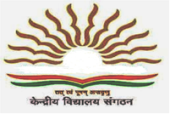 GCF ESTATE, JABALPUR, MADHYA PRADESH – 482 011GCF ESTATE, JABALPUR, MADHYA PRADESH – 482 011GCF ESTATE, JABALPUR, MADHYA PRADESH – 482 011GCF ESTATE, JABALPUR, MADHYA PRADESH – 482 011GCF ESTATE, JABALPUR, MADHYA PRADESH – 482 011GCF ESTATE, JABALPUR, MADHYA PRADESH – 482 011GCF ESTATE, JABALPUR, MADHYA PRADESH – 482 011GCF ESTATE, JABALPUR, MADHYA PRADESH – 482 011GCF ESTATE, JABALPUR, MADHYA PRADESH – 482 011GCF ESTATE, JABALPUR, MADHYA PRADESH – 482 011GCF ESTATE, JABALPUR, MADHYA PRADESH – 482 011GCF ESTATE, JABALPUR, MADHYA PRADESH – 482 011GCF ESTATE, JABALPUR, MADHYA PRADESH – 482 011GCF ESTATE, JABALPUR, MADHYA PRADESH – 482 011GCF ESTATE, JABALPUR, MADHYA PRADESH – 482 011GCF ESTATE, JABALPUR, MADHYA PRADESH – 482 011OVERVIEW OF CBSE RESULT ANALYSIS (AISSE & AISSCE) : 2022-2023OVERVIEW OF CBSE RESULT ANALYSIS (AISSE & AISSCE) : 2022-2023OVERVIEW OF CBSE RESULT ANALYSIS (AISSE & AISSCE) : 2022-2023OVERVIEW OF CBSE RESULT ANALYSIS (AISSE & AISSCE) : 2022-2023OVERVIEW OF CBSE RESULT ANALYSIS (AISSE & AISSCE) : 2022-2023OVERVIEW OF CBSE RESULT ANALYSIS (AISSE & AISSCE) : 2022-2023OVERVIEW OF CBSE RESULT ANALYSIS (AISSE & AISSCE) : 2022-2023OVERVIEW OF CBSE RESULT ANALYSIS (AISSE & AISSCE) : 2022-2023OVERVIEW OF CBSE RESULT ANALYSIS (AISSE & AISSCE) : 2022-2023OVERVIEW OF CBSE RESULT ANALYSIS (AISSE & AISSCE) : 2022-2023OVERVIEW OF CBSE RESULT ANALYSIS (AISSE & AISSCE) : 2022-2023OVERVIEW OF CBSE RESULT ANALYSIS (AISSE & AISSCE) : 2022-2023OVERVIEW OF CBSE RESULT ANALYSIS (AISSE & AISSCE) : 2022-2023OVERVIEW OF CBSE RESULT ANALYSIS (AISSE & AISSCE) : 2022-2023OVERVIEW OF CBSE RESULT ANALYSIS (AISSE & AISSCE) : 2022-2023OVERVIEW OF CBSE RESULT ANALYSIS (AISSE & AISSCE) : 2022-2023Sl. 
No.2022-2023AISSE - Class XAISSE - Class XAISSE - Class XAISSE - Class XAISSE - Class XAISSE - Class XAISSE - Class XAISSCE - Class XIIAISSCE - Class XIIAISSCE - Class XIIAISSCE - Class XIIAISSCE - Class XIIAISSCE - Class XIIAISSCE - Class XIISl. 
No.Name of KVNumber of studentsNumber of studentsNumber of studentsNumber of studentsNumber of studentsPass %P.I.Number of studentsNumber of studentsNumber of studentsNumber of studentsNumber of studentsPass %P.I.Sl. 
No.Name of KVREGD.APPD.PASSCOMPFAILPass %P.I.REGD.APPD.PASSCOMPFAILPass %P.I.1JABALPUR NO.2 GCF7876751098.6862.11132131100181376.3442.10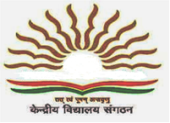 GCF ESTATE, JABALPUR, MADHYA PRADESH – 482 011GCF ESTATE, JABALPUR, MADHYA PRADESH – 482 011GCF ESTATE, JABALPUR, MADHYA PRADESH – 482 011GCF ESTATE, JABALPUR, MADHYA PRADESH – 482 011GCF ESTATE, JABALPUR, MADHYA PRADESH – 482 011GCF ESTATE, JABALPUR, MADHYA PRADESH – 482 011GCF ESTATE, JABALPUR, MADHYA PRADESH – 482 011GCF ESTATE, JABALPUR, MADHYA PRADESH – 482 011GCF ESTATE, JABALPUR, MADHYA PRADESH – 482 011GCF ESTATE, JABALPUR, MADHYA PRADESH – 482 011GCF ESTATE, JABALPUR, MADHYA PRADESH – 482 011GCF ESTATE, JABALPUR, MADHYA PRADESH – 482 011GCF ESTATE, JABALPUR, MADHYA PRADESH – 482 011GCF ESTATE, JABALPUR, MADHYA PRADESH – 482 011GCF ESTATE, JABALPUR, MADHYA PRADESH – 482 011GCF ESTATE, JABALPUR, MADHYA PRADESH – 482 011GCF ESTATE, JABALPUR, MADHYA PRADESH – 482 011GCF ESTATE, JABALPUR, MADHYA PRADESH – 482 011GCF ESTATE, JABALPUR, MADHYA PRADESH – 482 011GCF ESTATE, JABALPUR, MADHYA PRADESH – 482 011GCF ESTATE, JABALPUR, MADHYA PRADESH – 482 011GCF ESTATE, JABALPUR, MADHYA PRADESH – 482 011ANALYSIS OF CBSE RESULT (AISSE) 2022-2023 : CLASS XANALYSIS OF CBSE RESULT (AISSE) 2022-2023 : CLASS XANALYSIS OF CBSE RESULT (AISSE) 2022-2023 : CLASS XANALYSIS OF CBSE RESULT (AISSE) 2022-2023 : CLASS XANALYSIS OF CBSE RESULT (AISSE) 2022-2023 : CLASS XANALYSIS OF CBSE RESULT (AISSE) 2022-2023 : CLASS XANALYSIS OF CBSE RESULT (AISSE) 2022-2023 : CLASS XANALYSIS OF CBSE RESULT (AISSE) 2022-2023 : CLASS XANALYSIS OF CBSE RESULT (AISSE) 2022-2023 : CLASS XANALYSIS OF CBSE RESULT (AISSE) 2022-2023 : CLASS XANALYSIS OF CBSE RESULT (AISSE) 2022-2023 : CLASS XANALYSIS OF CBSE RESULT (AISSE) 2022-2023 : CLASS XANALYSIS OF CBSE RESULT (AISSE) 2022-2023 : CLASS XANALYSIS OF CBSE RESULT (AISSE) 2022-2023 : CLASS XANALYSIS OF CBSE RESULT (AISSE) 2022-2023 : CLASS XANALYSIS OF CBSE RESULT (AISSE) 2022-2023 : CLASS XANALYSIS OF CBSE RESULT (AISSE) 2022-2023 : CLASS XANALYSIS OF CBSE RESULT (AISSE) 2022-2023 : CLASS XANALYSIS OF CBSE RESULT (AISSE) 2022-2023 : CLASS XANALYSIS OF CBSE RESULT (AISSE) 2022-2023 : CLASS XANALYSIS OF CBSE RESULT (AISSE) 2022-2023 : CLASS XANALYSIS OF CBSE RESULT (AISSE) 2022-2023 : CLASS XGenerated through : NEUTEK Result Master Pro on 14 May 2023Generated through : NEUTEK Result Master Pro on 14 May 2023Generated through : NEUTEK Result Master Pro on 14 May 2023Generated through : NEUTEK Result Master Pro on 14 May 2023Generated through : NEUTEK Result Master Pro on 14 May 2023Generated through : NEUTEK Result Master Pro on 14 May 2023Generated through : NEUTEK Result Master Pro on 14 May 2023Generated through : NEUTEK Result Master Pro on 14 May 2023Generated through : NEUTEK Result Master Pro on 14 May 2023Generated through : NEUTEK Result Master Pro on 14 May 2023Generated through : NEUTEK Result Master Pro on 14 May 2023Generated through : NEUTEK Result Master Pro on 14 May 2023Generated through : NEUTEK Result Master Pro on 14 May 2023Generated through : NEUTEK Result Master Pro on 14 May 2023Generated through : NEUTEK Result Master Pro on 14 May 2023Generated through : NEUTEK Result Master Pro on 14 May 2023Generated through : NEUTEK Result Master Pro on 14 May 2023Generated through : NEUTEK Result Master Pro on 14 May 2023Generated through : NEUTEK Result Master Pro on 14 May 2023Generated through : NEUTEK Result Master Pro on 14 May 2023Generated through : NEUTEK Result Master Pro on 14 May 2023Generated through : NEUTEK Result Master Pro on 14 May 2023Number of studentsNumber of studentsNumber of studentsNumber of studentsNumber of Grades (Considering only 5 main academic subjects excluding Phy. Edn.)Number of Grades (Considering only 5 main academic subjects excluding Phy. Edn.)Number of Grades (Considering only 5 main academic subjects excluding Phy. Edn.)Number of Grades (Considering only 5 main academic subjects excluding Phy. Edn.)Number of Grades (Considering only 5 main academic subjects excluding Phy. Edn.)Number of Grades (Considering only 5 main academic subjects excluding Phy. Edn.)Number of Grades (Considering only 5 main academic subjects excluding Phy. Edn.)Number of Grades (Considering only 5 main academic subjects excluding Phy. Edn.)Number of Grades (Considering only 5 main academic subjects excluding Phy. Edn.)Number of students securing Marks % betweenNumber of students securing Marks % betweenNumber of students securing Marks % betweenNumber of students securing Marks % betweenNumber of students securing Marks % betweenSl. 
No.KV NameAppd.PassCompFailPass%P.I.A1A2B1B2C1C2D1D2E90 & above75 to 89.9 60 to 74.945 to 59.933 to 44.91JABALPUR NO.2 GCF76751098.6862.114857595859502721132429181GCF ESTATE, JABALPUR, MADHYA PRADESH – 482 011GCF ESTATE, JABALPUR, MADHYA PRADESH – 482 011GCF ESTATE, JABALPUR, MADHYA PRADESH – 482 011GCF ESTATE, JABALPUR, MADHYA PRADESH – 482 011GCF ESTATE, JABALPUR, MADHYA PRADESH – 482 011GCF ESTATE, JABALPUR, MADHYA PRADESH – 482 011GCF ESTATE, JABALPUR, MADHYA PRADESH – 482 011GCF ESTATE, JABALPUR, MADHYA PRADESH – 482 011GCF ESTATE, JABALPUR, MADHYA PRADESH – 482 011GCF ESTATE, JABALPUR, MADHYA PRADESH – 482 011GCF ESTATE, JABALPUR, MADHYA PRADESH – 482 011GCF ESTATE, JABALPUR, MADHYA PRADESH – 482 011GCF ESTATE, JABALPUR, MADHYA PRADESH – 482 011GCF ESTATE, JABALPUR, MADHYA PRADESH – 482 011GCF ESTATE, JABALPUR, MADHYA PRADESH – 482 011GCF ESTATE, JABALPUR, MADHYA PRADESH – 482 011GCF ESTATE, JABALPUR, MADHYA PRADESH – 482 011GCF ESTATE, JABALPUR, MADHYA PRADESH – 482 011GCF ESTATE, JABALPUR, MADHYA PRADESH – 482 011GCF ESTATE, JABALPUR, MADHYA PRADESH – 482 011GCF ESTATE, JABALPUR, MADHYA PRADESH – 482 011GCF ESTATE, JABALPUR, MADHYA PRADESH – 482 011ANALYSIS OF CBSE RESULT (AISSCE) 2022-2023 : CLASS XIIANALYSIS OF CBSE RESULT (AISSCE) 2022-2023 : CLASS XIIANALYSIS OF CBSE RESULT (AISSCE) 2022-2023 : CLASS XIIANALYSIS OF CBSE RESULT (AISSCE) 2022-2023 : CLASS XIIANALYSIS OF CBSE RESULT (AISSCE) 2022-2023 : CLASS XIIANALYSIS OF CBSE RESULT (AISSCE) 2022-2023 : CLASS XIIANALYSIS OF CBSE RESULT (AISSCE) 2022-2023 : CLASS XIIANALYSIS OF CBSE RESULT (AISSCE) 2022-2023 : CLASS XIIANALYSIS OF CBSE RESULT (AISSCE) 2022-2023 : CLASS XIIANALYSIS OF CBSE RESULT (AISSCE) 2022-2023 : CLASS XIIANALYSIS OF CBSE RESULT (AISSCE) 2022-2023 : CLASS XIIANALYSIS OF CBSE RESULT (AISSCE) 2022-2023 : CLASS XIIANALYSIS OF CBSE RESULT (AISSCE) 2022-2023 : CLASS XIIANALYSIS OF CBSE RESULT (AISSCE) 2022-2023 : CLASS XIIANALYSIS OF CBSE RESULT (AISSCE) 2022-2023 : CLASS XIIANALYSIS OF CBSE RESULT (AISSCE) 2022-2023 : CLASS XIIANALYSIS OF CBSE RESULT (AISSCE) 2022-2023 : CLASS XIIANALYSIS OF CBSE RESULT (AISSCE) 2022-2023 : CLASS XIIANALYSIS OF CBSE RESULT (AISSCE) 2022-2023 : CLASS XIIANALYSIS OF CBSE RESULT (AISSCE) 2022-2023 : CLASS XIIANALYSIS OF CBSE RESULT (AISSCE) 2022-2023 : CLASS XIIANALYSIS OF CBSE RESULT (AISSCE) 2022-2023 : CLASS XIIGenerated through : NEUTEK Result Master Pro on 14 May 2023Generated through : NEUTEK Result Master Pro on 14 May 2023Generated through : NEUTEK Result Master Pro on 14 May 2023Generated through : NEUTEK Result Master Pro on 14 May 2023Generated through : NEUTEK Result Master Pro on 14 May 2023Generated through : NEUTEK Result Master Pro on 14 May 2023Generated through : NEUTEK Result Master Pro on 14 May 2023Generated through : NEUTEK Result Master Pro on 14 May 2023Generated through : NEUTEK Result Master Pro on 14 May 2023Generated through : NEUTEK Result Master Pro on 14 May 2023Generated through : NEUTEK Result Master Pro on 14 May 2023Generated through : NEUTEK Result Master Pro on 14 May 2023Generated through : NEUTEK Result Master Pro on 14 May 2023Generated through : NEUTEK Result Master Pro on 14 May 2023Generated through : NEUTEK Result Master Pro on 14 May 2023Generated through : NEUTEK Result Master Pro on 14 May 2023Generated through : NEUTEK Result Master Pro on 14 May 2023Generated through : NEUTEK Result Master Pro on 14 May 2023Generated through : NEUTEK Result Master Pro on 14 May 2023Generated through : NEUTEK Result Master Pro on 14 May 2023Generated through : NEUTEK Result Master Pro on 14 May 2023Generated through : NEUTEK Result Master Pro on 14 May 2023Number of studentsNumber of studentsNumber of studentsNumber of studentsNumber of Grades (Considering only 5 main academic subjects excluding Phy. Edn.)Number of Grades (Considering only 5 main academic subjects excluding Phy. Edn.)Number of Grades (Considering only 5 main academic subjects excluding Phy. Edn.)Number of Grades (Considering only 5 main academic subjects excluding Phy. Edn.)Number of Grades (Considering only 5 main academic subjects excluding Phy. Edn.)Number of Grades (Considering only 5 main academic subjects excluding Phy. Edn.)Number of Grades (Considering only 5 main academic subjects excluding Phy. Edn.)Number of Grades (Considering only 5 main academic subjects excluding Phy. Edn.)Number of Grades (Considering only 5 main academic subjects excluding Phy. Edn.)Number of students securing Marks % betweenNumber of students securing Marks % betweenNumber of students securing Marks % betweenNumber of students securing Marks % betweenNumber of students securing Marks % betweenSl. 
No.KV NameAppd.PassCompFailPass%P.I.A1A2B1B2C1C2D1D2E90 & above75 to 89.9 60 to 74.945 to 59.933 to 44.91JABALPUR NO.2 GCF131100181376.3442.1032436174731001071075811556280GCF ESTATE, JABALPUR, MADHYA PRADESH – 482 011GCF ESTATE, JABALPUR, MADHYA PRADESH – 482 011GCF ESTATE, JABALPUR, MADHYA PRADESH – 482 011GCF ESTATE, JABALPUR, MADHYA PRADESH – 482 011GCF ESTATE, JABALPUR, MADHYA PRADESH – 482 011GCF ESTATE, JABALPUR, MADHYA PRADESH – 482 011GCF ESTATE, JABALPUR, MADHYA PRADESH – 482 011GCF ESTATE, JABALPUR, MADHYA PRADESH – 482 011GCF ESTATE, JABALPUR, MADHYA PRADESH – 482 011GCF ESTATE, JABALPUR, MADHYA PRADESH – 482 011GCF ESTATE, JABALPUR, MADHYA PRADESH – 482 011GCF ESTATE, JABALPUR, MADHYA PRADESH – 482 011GCF ESTATE, JABALPUR, MADHYA PRADESH – 482 011GCF ESTATE, JABALPUR, MADHYA PRADESH – 482 011GCF ESTATE, JABALPUR, MADHYA PRADESH – 482 011GCF ESTATE, JABALPUR, MADHYA PRADESH – 482 011GCF ESTATE, JABALPUR, MADHYA PRADESH – 482 011GCF ESTATE, JABALPUR, MADHYA PRADESH – 482 011GCF ESTATE, JABALPUR, MADHYA PRADESH – 482 011GCF ESTATE, JABALPUR, MADHYA PRADESH – 482 011GCF ESTATE, JABALPUR, MADHYA PRADESH – 482 011GCF ESTATE, JABALPUR, MADHYA PRADESH – 482 011ANALYSIS OF CBSE RESULT (AISSCE) 2022-2023 : CLASS XII SCIENCE streamANALYSIS OF CBSE RESULT (AISSCE) 2022-2023 : CLASS XII SCIENCE streamANALYSIS OF CBSE RESULT (AISSCE) 2022-2023 : CLASS XII SCIENCE streamANALYSIS OF CBSE RESULT (AISSCE) 2022-2023 : CLASS XII SCIENCE streamANALYSIS OF CBSE RESULT (AISSCE) 2022-2023 : CLASS XII SCIENCE streamANALYSIS OF CBSE RESULT (AISSCE) 2022-2023 : CLASS XII SCIENCE streamANALYSIS OF CBSE RESULT (AISSCE) 2022-2023 : CLASS XII SCIENCE streamANALYSIS OF CBSE RESULT (AISSCE) 2022-2023 : CLASS XII SCIENCE streamANALYSIS OF CBSE RESULT (AISSCE) 2022-2023 : CLASS XII SCIENCE streamANALYSIS OF CBSE RESULT (AISSCE) 2022-2023 : CLASS XII SCIENCE streamANALYSIS OF CBSE RESULT (AISSCE) 2022-2023 : CLASS XII SCIENCE streamANALYSIS OF CBSE RESULT (AISSCE) 2022-2023 : CLASS XII SCIENCE streamANALYSIS OF CBSE RESULT (AISSCE) 2022-2023 : CLASS XII SCIENCE streamANALYSIS OF CBSE RESULT (AISSCE) 2022-2023 : CLASS XII SCIENCE streamANALYSIS OF CBSE RESULT (AISSCE) 2022-2023 : CLASS XII SCIENCE streamANALYSIS OF CBSE RESULT (AISSCE) 2022-2023 : CLASS XII SCIENCE streamANALYSIS OF CBSE RESULT (AISSCE) 2022-2023 : CLASS XII SCIENCE streamANALYSIS OF CBSE RESULT (AISSCE) 2022-2023 : CLASS XII SCIENCE streamANALYSIS OF CBSE RESULT (AISSCE) 2022-2023 : CLASS XII SCIENCE streamANALYSIS OF CBSE RESULT (AISSCE) 2022-2023 : CLASS XII SCIENCE streamANALYSIS OF CBSE RESULT (AISSCE) 2022-2023 : CLASS XII SCIENCE streamANALYSIS OF CBSE RESULT (AISSCE) 2022-2023 : CLASS XII SCIENCE streamGenerated through : NEUTEK Result Master Pro on 14 May 2023Generated through : NEUTEK Result Master Pro on 14 May 2023Generated through : NEUTEK Result Master Pro on 14 May 2023Generated through : NEUTEK Result Master Pro on 14 May 2023Generated through : NEUTEK Result Master Pro on 14 May 2023Generated through : NEUTEK Result Master Pro on 14 May 2023Generated through : NEUTEK Result Master Pro on 14 May 2023Generated through : NEUTEK Result Master Pro on 14 May 2023Generated through : NEUTEK Result Master Pro on 14 May 2023Generated through : NEUTEK Result Master Pro on 14 May 2023Generated through : NEUTEK Result Master Pro on 14 May 2023Generated through : NEUTEK Result Master Pro on 14 May 2023Generated through : NEUTEK Result Master Pro on 14 May 2023Generated through : NEUTEK Result Master Pro on 14 May 2023Generated through : NEUTEK Result Master Pro on 14 May 2023Generated through : NEUTEK Result Master Pro on 14 May 2023Generated through : NEUTEK Result Master Pro on 14 May 2023Generated through : NEUTEK Result Master Pro on 14 May 2023Generated through : NEUTEK Result Master Pro on 14 May 2023Generated through : NEUTEK Result Master Pro on 14 May 2023Generated through : NEUTEK Result Master Pro on 14 May 2023Generated through : NEUTEK Result Master Pro on 14 May 2023Number of studentsNumber of studentsNumber of studentsNumber of studentsNumber of Grades (Considering only 5 main academic subjects excluding Phy. Edn.)Number of Grades (Considering only 5 main academic subjects excluding Phy. Edn.)Number of Grades (Considering only 5 main academic subjects excluding Phy. Edn.)Number of Grades (Considering only 5 main academic subjects excluding Phy. Edn.)Number of Grades (Considering only 5 main academic subjects excluding Phy. Edn.)Number of Grades (Considering only 5 main academic subjects excluding Phy. Edn.)Number of Grades (Considering only 5 main academic subjects excluding Phy. Edn.)Number of Grades (Considering only 5 main academic subjects excluding Phy. Edn.)Number of Grades (Considering only 5 main academic subjects excluding Phy. Edn.)Number of students securing Marks % betweenNumber of students securing Marks % betweenNumber of students securing Marks % betweenNumber of students securing Marks % betweenNumber of students securing Marks % betweenSl. 
No.KV NameAppd.PassCompFailPass%P.I.A1A2B1B2C1C2D1D2E90 & above75 to 89.9 60 to 74.945 to 59.933 to 44.91JABALPUR NO.2 GCF877111581.6145.7524405345466564702811239190GCF ESTATE, JABALPUR, MADHYA PRADESH – 482 011GCF ESTATE, JABALPUR, MADHYA PRADESH – 482 011GCF ESTATE, JABALPUR, MADHYA PRADESH – 482 011GCF ESTATE, JABALPUR, MADHYA PRADESH – 482 011GCF ESTATE, JABALPUR, MADHYA PRADESH – 482 011GCF ESTATE, JABALPUR, MADHYA PRADESH – 482 011GCF ESTATE, JABALPUR, MADHYA PRADESH – 482 011GCF ESTATE, JABALPUR, MADHYA PRADESH – 482 011GCF ESTATE, JABALPUR, MADHYA PRADESH – 482 011GCF ESTATE, JABALPUR, MADHYA PRADESH – 482 011GCF ESTATE, JABALPUR, MADHYA PRADESH – 482 011GCF ESTATE, JABALPUR, MADHYA PRADESH – 482 011GCF ESTATE, JABALPUR, MADHYA PRADESH – 482 011GCF ESTATE, JABALPUR, MADHYA PRADESH – 482 011GCF ESTATE, JABALPUR, MADHYA PRADESH – 482 011GCF ESTATE, JABALPUR, MADHYA PRADESH – 482 011GCF ESTATE, JABALPUR, MADHYA PRADESH – 482 011GCF ESTATE, JABALPUR, MADHYA PRADESH – 482 011GCF ESTATE, JABALPUR, MADHYA PRADESH – 482 011GCF ESTATE, JABALPUR, MADHYA PRADESH – 482 011GCF ESTATE, JABALPUR, MADHYA PRADESH – 482 011GCF ESTATE, JABALPUR, MADHYA PRADESH – 482 011ANALYSIS OF CBSE RESULT (AISSCE) 2022-2023 : CLASS XII COMMERCE streamANALYSIS OF CBSE RESULT (AISSCE) 2022-2023 : CLASS XII COMMERCE streamANALYSIS OF CBSE RESULT (AISSCE) 2022-2023 : CLASS XII COMMERCE streamANALYSIS OF CBSE RESULT (AISSCE) 2022-2023 : CLASS XII COMMERCE streamANALYSIS OF CBSE RESULT (AISSCE) 2022-2023 : CLASS XII COMMERCE streamANALYSIS OF CBSE RESULT (AISSCE) 2022-2023 : CLASS XII COMMERCE streamANALYSIS OF CBSE RESULT (AISSCE) 2022-2023 : CLASS XII COMMERCE streamANALYSIS OF CBSE RESULT (AISSCE) 2022-2023 : CLASS XII COMMERCE streamANALYSIS OF CBSE RESULT (AISSCE) 2022-2023 : CLASS XII COMMERCE streamANALYSIS OF CBSE RESULT (AISSCE) 2022-2023 : CLASS XII COMMERCE streamANALYSIS OF CBSE RESULT (AISSCE) 2022-2023 : CLASS XII COMMERCE streamANALYSIS OF CBSE RESULT (AISSCE) 2022-2023 : CLASS XII COMMERCE streamANALYSIS OF CBSE RESULT (AISSCE) 2022-2023 : CLASS XII COMMERCE streamANALYSIS OF CBSE RESULT (AISSCE) 2022-2023 : CLASS XII COMMERCE streamANALYSIS OF CBSE RESULT (AISSCE) 2022-2023 : CLASS XII COMMERCE streamANALYSIS OF CBSE RESULT (AISSCE) 2022-2023 : CLASS XII COMMERCE streamANALYSIS OF CBSE RESULT (AISSCE) 2022-2023 : CLASS XII COMMERCE streamANALYSIS OF CBSE RESULT (AISSCE) 2022-2023 : CLASS XII COMMERCE streamANALYSIS OF CBSE RESULT (AISSCE) 2022-2023 : CLASS XII COMMERCE streamANALYSIS OF CBSE RESULT (AISSCE) 2022-2023 : CLASS XII COMMERCE streamANALYSIS OF CBSE RESULT (AISSCE) 2022-2023 : CLASS XII COMMERCE streamANALYSIS OF CBSE RESULT (AISSCE) 2022-2023 : CLASS XII COMMERCE streamGenerated through : NEUTEK Result Master Pro on 14 May 2023Generated through : NEUTEK Result Master Pro on 14 May 2023Generated through : NEUTEK Result Master Pro on 14 May 2023Generated through : NEUTEK Result Master Pro on 14 May 2023Generated through : NEUTEK Result Master Pro on 14 May 2023Generated through : NEUTEK Result Master Pro on 14 May 2023Generated through : NEUTEK Result Master Pro on 14 May 2023Generated through : NEUTEK Result Master Pro on 14 May 2023Generated through : NEUTEK Result Master Pro on 14 May 2023Generated through : NEUTEK Result Master Pro on 14 May 2023Generated through : NEUTEK Result Master Pro on 14 May 2023Generated through : NEUTEK Result Master Pro on 14 May 2023Generated through : NEUTEK Result Master Pro on 14 May 2023Generated through : NEUTEK Result Master Pro on 14 May 2023Generated through : NEUTEK Result Master Pro on 14 May 2023Generated through : NEUTEK Result Master Pro on 14 May 2023Generated through : NEUTEK Result Master Pro on 14 May 2023Generated through : NEUTEK Result Master Pro on 14 May 2023Generated through : NEUTEK Result Master Pro on 14 May 2023Generated through : NEUTEK Result Master Pro on 14 May 2023Generated through : NEUTEK Result Master Pro on 14 May 2023Generated through : NEUTEK Result Master Pro on 14 May 2023Number of studentsNumber of studentsNumber of studentsNumber of studentsNumber of Grades (Considering only 5 main academic subjects excluding Phy. Edn.)Number of Grades (Considering only 5 main academic subjects excluding Phy. Edn.)Number of Grades (Considering only 5 main academic subjects excluding Phy. Edn.)Number of Grades (Considering only 5 main academic subjects excluding Phy. Edn.)Number of Grades (Considering only 5 main academic subjects excluding Phy. Edn.)Number of Grades (Considering only 5 main academic subjects excluding Phy. Edn.)Number of Grades (Considering only 5 main academic subjects excluding Phy. Edn.)Number of Grades (Considering only 5 main academic subjects excluding Phy. Edn.)Number of Grades (Considering only 5 main academic subjects excluding Phy. Edn.)Number of students securing Marks % betweenNumber of students securing Marks % betweenNumber of students securing Marks % betweenNumber of students securing Marks % betweenNumber of students securing Marks % betweenSl. 
No.KV NameAppd.PassCompFailPass%P.I.A1A2B1B2C1C2D1D2E90 & above75 to 89.9 60 to 74.945 to 59.933 to 44.91JABALPUR NO.2 GCF44297865.9134.89838292735433730031790JABALPURJABALPURJABALPURJABALPURJABALPURJABALPURJABALPURJABALPURJABALPURJABALPURJABALPURJABALPURJABALPURJABALPURJABALPURJABALPURJABALPURJABALPURGCF ESTATE, JABALPUR, MADHYA PRADESH – 482 011GCF ESTATE, JABALPUR, MADHYA PRADESH – 482 011GCF ESTATE, JABALPUR, MADHYA PRADESH – 482 011GCF ESTATE, JABALPUR, MADHYA PRADESH – 482 011GCF ESTATE, JABALPUR, MADHYA PRADESH – 482 011GCF ESTATE, JABALPUR, MADHYA PRADESH – 482 011GCF ESTATE, JABALPUR, MADHYA PRADESH – 482 011GCF ESTATE, JABALPUR, MADHYA PRADESH – 482 011GCF ESTATE, JABALPUR, MADHYA PRADESH – 482 011GCF ESTATE, JABALPUR, MADHYA PRADESH – 482 011GCF ESTATE, JABALPUR, MADHYA PRADESH – 482 011GCF ESTATE, JABALPUR, MADHYA PRADESH – 482 011GCF ESTATE, JABALPUR, MADHYA PRADESH – 482 011GCF ESTATE, JABALPUR, MADHYA PRADESH – 482 011GCF ESTATE, JABALPUR, MADHYA PRADESH – 482 011GCF ESTATE, JABALPUR, MADHYA PRADESH – 482 011GCF ESTATE, JABALPUR, MADHYA PRADESH – 482 011GCF ESTATE, JABALPUR, MADHYA PRADESH – 482 011ANALYSIS OF CBSE RESULT (AISSE) 2022-2023 : CLASS XANALYSIS OF CBSE RESULT (AISSE) 2022-2023 : CLASS XANALYSIS OF CBSE RESULT (AISSE) 2022-2023 : CLASS XANALYSIS OF CBSE RESULT (AISSE) 2022-2023 : CLASS XANALYSIS OF CBSE RESULT (AISSE) 2022-2023 : CLASS XANALYSIS OF CBSE RESULT (AISSE) 2022-2023 : CLASS XANALYSIS OF CBSE RESULT (AISSE) 2022-2023 : CLASS XANALYSIS OF CBSE RESULT (AISSE) 2022-2023 : CLASS XANALYSIS OF CBSE RESULT (AISSE) 2022-2023 : CLASS XANALYSIS OF CBSE RESULT (AISSE) 2022-2023 : CLASS XANALYSIS OF CBSE RESULT (AISSE) 2022-2023 : CLASS XANALYSIS OF CBSE RESULT (AISSE) 2022-2023 : CLASS XANALYSIS OF CBSE RESULT (AISSE) 2022-2023 : CLASS XANALYSIS OF CBSE RESULT (AISSE) 2022-2023 : CLASS XANALYSIS OF CBSE RESULT (AISSE) 2022-2023 : CLASS XANALYSIS OF CBSE RESULT (AISSE) 2022-2023 : CLASS XANALYSIS OF CBSE RESULT (AISSE) 2022-2023 : CLASS XANALYSIS OF CBSE RESULT (AISSE) 2022-2023 : CLASS XSUBJECT-WISE RESULT ANALYSIS OF THE REGION - ENGLISH LANG & LIT. [184]SUBJECT-WISE RESULT ANALYSIS OF THE REGION - ENGLISH LANG & LIT. [184]SUBJECT-WISE RESULT ANALYSIS OF THE REGION - ENGLISH LANG & LIT. [184]SUBJECT-WISE RESULT ANALYSIS OF THE REGION - ENGLISH LANG & LIT. [184]SUBJECT-WISE RESULT ANALYSIS OF THE REGION - ENGLISH LANG & LIT. [184]SUBJECT-WISE RESULT ANALYSIS OF THE REGION - ENGLISH LANG & LIT. [184]SUBJECT-WISE RESULT ANALYSIS OF THE REGION - ENGLISH LANG & LIT. [184]SUBJECT-WISE RESULT ANALYSIS OF THE REGION - ENGLISH LANG & LIT. [184]SUBJECT-WISE RESULT ANALYSIS OF THE REGION - ENGLISH LANG & LIT. [184]SUBJECT-WISE RESULT ANALYSIS OF THE REGION - ENGLISH LANG & LIT. [184]SUBJECT-WISE RESULT ANALYSIS OF THE REGION - ENGLISH LANG & LIT. [184]SUBJECT-WISE RESULT ANALYSIS OF THE REGION - ENGLISH LANG & LIT. [184]SUBJECT-WISE RESULT ANALYSIS OF THE REGION - ENGLISH LANG & LIT. [184]SUBJECT-WISE RESULT ANALYSIS OF THE REGION - ENGLISH LANG & LIT. [184]SUBJECT-WISE RESULT ANALYSIS OF THE REGION - ENGLISH LANG & LIT. [184]SUBJECT-WISE RESULT ANALYSIS OF THE REGION - ENGLISH LANG & LIT. [184]SUBJECT-WISE RESULT ANALYSIS OF THE REGION - ENGLISH LANG & LIT. [184]SUBJECT-WISE RESULT ANALYSIS OF THE REGION - ENGLISH LANG & LIT. [184]Sl. No.Name of the KVB/GTotal AppeardTotal PassedPass %A1A2B1B2C1C2D1D2ETotal  GradesN x WP.I.1JABALPUR NO.2 GCFB4747100.0044586107304720153.461JABALPUR NO.2 GCFG2929100.001446743002913658.621JABALPUR NO.2 GCFTot7676100.0058914131410307633755.43JABALPURJABALPURJABALPURJABALPURJABALPURJABALPURJABALPURJABALPURJABALPURJABALPURJABALPURJABALPURJABALPURJABALPURJABALPURJABALPURJABALPURJABALPURGCF ESTATE, JABALPUR, MADHYA PRADESH – 482 011GCF ESTATE, JABALPUR, MADHYA PRADESH – 482 011GCF ESTATE, JABALPUR, MADHYA PRADESH – 482 011GCF ESTATE, JABALPUR, MADHYA PRADESH – 482 011GCF ESTATE, JABALPUR, MADHYA PRADESH – 482 011GCF ESTATE, JABALPUR, MADHYA PRADESH – 482 011GCF ESTATE, JABALPUR, MADHYA PRADESH – 482 011GCF ESTATE, JABALPUR, MADHYA PRADESH – 482 011GCF ESTATE, JABALPUR, MADHYA PRADESH – 482 011GCF ESTATE, JABALPUR, MADHYA PRADESH – 482 011GCF ESTATE, JABALPUR, MADHYA PRADESH – 482 011GCF ESTATE, JABALPUR, MADHYA PRADESH – 482 011GCF ESTATE, JABALPUR, MADHYA PRADESH – 482 011GCF ESTATE, JABALPUR, MADHYA PRADESH – 482 011GCF ESTATE, JABALPUR, MADHYA PRADESH – 482 011GCF ESTATE, JABALPUR, MADHYA PRADESH – 482 011GCF ESTATE, JABALPUR, MADHYA PRADESH – 482 011GCF ESTATE, JABALPUR, MADHYA PRADESH – 482 011ANALYSIS OF CBSE RESULT (AISSE) 2022-2023 : CLASS XANALYSIS OF CBSE RESULT (AISSE) 2022-2023 : CLASS XANALYSIS OF CBSE RESULT (AISSE) 2022-2023 : CLASS XANALYSIS OF CBSE RESULT (AISSE) 2022-2023 : CLASS XANALYSIS OF CBSE RESULT (AISSE) 2022-2023 : CLASS XANALYSIS OF CBSE RESULT (AISSE) 2022-2023 : CLASS XANALYSIS OF CBSE RESULT (AISSE) 2022-2023 : CLASS XANALYSIS OF CBSE RESULT (AISSE) 2022-2023 : CLASS XANALYSIS OF CBSE RESULT (AISSE) 2022-2023 : CLASS XANALYSIS OF CBSE RESULT (AISSE) 2022-2023 : CLASS XANALYSIS OF CBSE RESULT (AISSE) 2022-2023 : CLASS XANALYSIS OF CBSE RESULT (AISSE) 2022-2023 : CLASS XANALYSIS OF CBSE RESULT (AISSE) 2022-2023 : CLASS XANALYSIS OF CBSE RESULT (AISSE) 2022-2023 : CLASS XANALYSIS OF CBSE RESULT (AISSE) 2022-2023 : CLASS XANALYSIS OF CBSE RESULT (AISSE) 2022-2023 : CLASS XANALYSIS OF CBSE RESULT (AISSE) 2022-2023 : CLASS XANALYSIS OF CBSE RESULT (AISSE) 2022-2023 : CLASS XSUBJECT-WISE RESULT ANALYSIS OF THE REGION - HINDI COURSE-A [002]SUBJECT-WISE RESULT ANALYSIS OF THE REGION - HINDI COURSE-A [002]SUBJECT-WISE RESULT ANALYSIS OF THE REGION - HINDI COURSE-A [002]SUBJECT-WISE RESULT ANALYSIS OF THE REGION - HINDI COURSE-A [002]SUBJECT-WISE RESULT ANALYSIS OF THE REGION - HINDI COURSE-A [002]SUBJECT-WISE RESULT ANALYSIS OF THE REGION - HINDI COURSE-A [002]SUBJECT-WISE RESULT ANALYSIS OF THE REGION - HINDI COURSE-A [002]SUBJECT-WISE RESULT ANALYSIS OF THE REGION - HINDI COURSE-A [002]SUBJECT-WISE RESULT ANALYSIS OF THE REGION - HINDI COURSE-A [002]SUBJECT-WISE RESULT ANALYSIS OF THE REGION - HINDI COURSE-A [002]SUBJECT-WISE RESULT ANALYSIS OF THE REGION - HINDI COURSE-A [002]SUBJECT-WISE RESULT ANALYSIS OF THE REGION - HINDI COURSE-A [002]SUBJECT-WISE RESULT ANALYSIS OF THE REGION - HINDI COURSE-A [002]SUBJECT-WISE RESULT ANALYSIS OF THE REGION - HINDI COURSE-A [002]SUBJECT-WISE RESULT ANALYSIS OF THE REGION - HINDI COURSE-A [002]SUBJECT-WISE RESULT ANALYSIS OF THE REGION - HINDI COURSE-A [002]SUBJECT-WISE RESULT ANALYSIS OF THE REGION - HINDI COURSE-A [002]SUBJECT-WISE RESULT ANALYSIS OF THE REGION - HINDI COURSE-A [002]Sl. No.Name of the KVB/GTotal AppeardTotal PassedPass %A1A2B1B2C1C2D1D2ETotal  GradesN x WP.I.1JABALPUR NO.2 GCFB4242100.008865393004222667.261JABALPUR NO.2 GCFG2626100.009444311002616177.401JABALPUR NO.2 GCFTot6868100.0017121096104006838771.141JABALPUR NO.2 GCFG5353100.00157125562105330972.881JABALPUR NO.2 GCFTot101101100.0022181710111472010155668.81JABALPURJABALPURJABALPURJABALPURJABALPURJABALPURJABALPURJABALPURJABALPURJABALPURJABALPURJABALPURJABALPURJABALPURJABALPURJABALPURJABALPURJABALPURGCF ESTATE, JABALPUR, MADHYA PRADESH – 482 011GCF ESTATE, JABALPUR, MADHYA PRADESH – 482 011GCF ESTATE, JABALPUR, MADHYA PRADESH – 482 011GCF ESTATE, JABALPUR, MADHYA PRADESH – 482 011GCF ESTATE, JABALPUR, MADHYA PRADESH – 482 011GCF ESTATE, JABALPUR, MADHYA PRADESH – 482 011GCF ESTATE, JABALPUR, MADHYA PRADESH – 482 011GCF ESTATE, JABALPUR, MADHYA PRADESH – 482 011GCF ESTATE, JABALPUR, MADHYA PRADESH – 482 011GCF ESTATE, JABALPUR, MADHYA PRADESH – 482 011GCF ESTATE, JABALPUR, MADHYA PRADESH – 482 011GCF ESTATE, JABALPUR, MADHYA PRADESH – 482 011GCF ESTATE, JABALPUR, MADHYA PRADESH – 482 011GCF ESTATE, JABALPUR, MADHYA PRADESH – 482 011GCF ESTATE, JABALPUR, MADHYA PRADESH – 482 011GCF ESTATE, JABALPUR, MADHYA PRADESH – 482 011GCF ESTATE, JABALPUR, MADHYA PRADESH – 482 011GCF ESTATE, JABALPUR, MADHYA PRADESH – 482 011ANALYSIS OF CBSE RESULT (AISSE) 2022-2023 : CLASS XANALYSIS OF CBSE RESULT (AISSE) 2022-2023 : CLASS XANALYSIS OF CBSE RESULT (AISSE) 2022-2023 : CLASS XANALYSIS OF CBSE RESULT (AISSE) 2022-2023 : CLASS XANALYSIS OF CBSE RESULT (AISSE) 2022-2023 : CLASS XANALYSIS OF CBSE RESULT (AISSE) 2022-2023 : CLASS XANALYSIS OF CBSE RESULT (AISSE) 2022-2023 : CLASS XANALYSIS OF CBSE RESULT (AISSE) 2022-2023 : CLASS XANALYSIS OF CBSE RESULT (AISSE) 2022-2023 : CLASS XANALYSIS OF CBSE RESULT (AISSE) 2022-2023 : CLASS XANALYSIS OF CBSE RESULT (AISSE) 2022-2023 : CLASS XANALYSIS OF CBSE RESULT (AISSE) 2022-2023 : CLASS XANALYSIS OF CBSE RESULT (AISSE) 2022-2023 : CLASS XANALYSIS OF CBSE RESULT (AISSE) 2022-2023 : CLASS XANALYSIS OF CBSE RESULT (AISSE) 2022-2023 : CLASS XANALYSIS OF CBSE RESULT (AISSE) 2022-2023 : CLASS XANALYSIS OF CBSE RESULT (AISSE) 2022-2023 : CLASS XANALYSIS OF CBSE RESULT (AISSE) 2022-2023 : CLASS XSUBJECT-WISE RESULT ANALYSIS OF THE REGION - SANSKRIT [122]SUBJECT-WISE RESULT ANALYSIS OF THE REGION - SANSKRIT [122]SUBJECT-WISE RESULT ANALYSIS OF THE REGION - SANSKRIT [122]SUBJECT-WISE RESULT ANALYSIS OF THE REGION - SANSKRIT [122]SUBJECT-WISE RESULT ANALYSIS OF THE REGION - SANSKRIT [122]SUBJECT-WISE RESULT ANALYSIS OF THE REGION - SANSKRIT [122]SUBJECT-WISE RESULT ANALYSIS OF THE REGION - SANSKRIT [122]SUBJECT-WISE RESULT ANALYSIS OF THE REGION - SANSKRIT [122]SUBJECT-WISE RESULT ANALYSIS OF THE REGION - SANSKRIT [122]SUBJECT-WISE RESULT ANALYSIS OF THE REGION - SANSKRIT [122]SUBJECT-WISE RESULT ANALYSIS OF THE REGION - SANSKRIT [122]SUBJECT-WISE RESULT ANALYSIS OF THE REGION - SANSKRIT [122]SUBJECT-WISE RESULT ANALYSIS OF THE REGION - SANSKRIT [122]SUBJECT-WISE RESULT ANALYSIS OF THE REGION - SANSKRIT [122]SUBJECT-WISE RESULT ANALYSIS OF THE REGION - SANSKRIT [122]SUBJECT-WISE RESULT ANALYSIS OF THE REGION - SANSKRIT [122]SUBJECT-WISE RESULT ANALYSIS OF THE REGION - SANSKRIT [122]SUBJECT-WISE RESULT ANALYSIS OF THE REGION - SANSKRIT [122]Sl. No.Name of the KVB/GTotal AppeardTotal PassedPass %A1A2B1B2C1C2D1D2ETotal  GradesN x WP.I.1JABALPUR NO.2 GCFB55100.0022100000053690.001JABALPUR NO.2 GCFG33100.0001100100031666.671JABALPUR NO.2 GCFTot88100.0023200100085281.25JABALPURJABALPURJABALPURJABALPURJABALPURJABALPURJABALPURJABALPURJABALPURJABALPURJABALPURJABALPURJABALPURJABALPURJABALPURJABALPURJABALPURJABALPURGCF ESTATE, JABALPUR, MADHYA PRADESH – 482 011GCF ESTATE, JABALPUR, MADHYA PRADESH – 482 011GCF ESTATE, JABALPUR, MADHYA PRADESH – 482 011GCF ESTATE, JABALPUR, MADHYA PRADESH – 482 011GCF ESTATE, JABALPUR, MADHYA PRADESH – 482 011GCF ESTATE, JABALPUR, MADHYA PRADESH – 482 011GCF ESTATE, JABALPUR, MADHYA PRADESH – 482 011GCF ESTATE, JABALPUR, MADHYA PRADESH – 482 011GCF ESTATE, JABALPUR, MADHYA PRADESH – 482 011GCF ESTATE, JABALPUR, MADHYA PRADESH – 482 011GCF ESTATE, JABALPUR, MADHYA PRADESH – 482 011GCF ESTATE, JABALPUR, MADHYA PRADESH – 482 011GCF ESTATE, JABALPUR, MADHYA PRADESH – 482 011GCF ESTATE, JABALPUR, MADHYA PRADESH – 482 011GCF ESTATE, JABALPUR, MADHYA PRADESH – 482 011GCF ESTATE, JABALPUR, MADHYA PRADESH – 482 011GCF ESTATE, JABALPUR, MADHYA PRADESH – 482 011GCF ESTATE, JABALPUR, MADHYA PRADESH – 482 011ANALYSIS OF CBSE RESULT (AISSE) 2022-2023 : CLASS XANALYSIS OF CBSE RESULT (AISSE) 2022-2023 : CLASS XANALYSIS OF CBSE RESULT (AISSE) 2022-2023 : CLASS XANALYSIS OF CBSE RESULT (AISSE) 2022-2023 : CLASS XANALYSIS OF CBSE RESULT (AISSE) 2022-2023 : CLASS XANALYSIS OF CBSE RESULT (AISSE) 2022-2023 : CLASS XANALYSIS OF CBSE RESULT (AISSE) 2022-2023 : CLASS XANALYSIS OF CBSE RESULT (AISSE) 2022-2023 : CLASS XANALYSIS OF CBSE RESULT (AISSE) 2022-2023 : CLASS XANALYSIS OF CBSE RESULT (AISSE) 2022-2023 : CLASS XANALYSIS OF CBSE RESULT (AISSE) 2022-2023 : CLASS XANALYSIS OF CBSE RESULT (AISSE) 2022-2023 : CLASS XANALYSIS OF CBSE RESULT (AISSE) 2022-2023 : CLASS XANALYSIS OF CBSE RESULT (AISSE) 2022-2023 : CLASS XANALYSIS OF CBSE RESULT (AISSE) 2022-2023 : CLASS XANALYSIS OF CBSE RESULT (AISSE) 2022-2023 : CLASS XANALYSIS OF CBSE RESULT (AISSE) 2022-2023 : CLASS XANALYSIS OF CBSE RESULT (AISSE) 2022-2023 : CLASS XSUBJECT-WISE RESULT ANALYSIS OF THE REGION - MATHEMATICS STANDARD [041]SUBJECT-WISE RESULT ANALYSIS OF THE REGION - MATHEMATICS STANDARD [041]SUBJECT-WISE RESULT ANALYSIS OF THE REGION - MATHEMATICS STANDARD [041]SUBJECT-WISE RESULT ANALYSIS OF THE REGION - MATHEMATICS STANDARD [041]SUBJECT-WISE RESULT ANALYSIS OF THE REGION - MATHEMATICS STANDARD [041]SUBJECT-WISE RESULT ANALYSIS OF THE REGION - MATHEMATICS STANDARD [041]SUBJECT-WISE RESULT ANALYSIS OF THE REGION - MATHEMATICS STANDARD [041]SUBJECT-WISE RESULT ANALYSIS OF THE REGION - MATHEMATICS STANDARD [041]SUBJECT-WISE RESULT ANALYSIS OF THE REGION - MATHEMATICS STANDARD [041]SUBJECT-WISE RESULT ANALYSIS OF THE REGION - MATHEMATICS STANDARD [041]SUBJECT-WISE RESULT ANALYSIS OF THE REGION - MATHEMATICS STANDARD [041]SUBJECT-WISE RESULT ANALYSIS OF THE REGION - MATHEMATICS STANDARD [041]SUBJECT-WISE RESULT ANALYSIS OF THE REGION - MATHEMATICS STANDARD [041]SUBJECT-WISE RESULT ANALYSIS OF THE REGION - MATHEMATICS STANDARD [041]SUBJECT-WISE RESULT ANALYSIS OF THE REGION - MATHEMATICS STANDARD [041]SUBJECT-WISE RESULT ANALYSIS OF THE REGION - MATHEMATICS STANDARD [041]SUBJECT-WISE RESULT ANALYSIS OF THE REGION - MATHEMATICS STANDARD [041]SUBJECT-WISE RESULT ANALYSIS OF THE REGION - MATHEMATICS STANDARD [041]Sl. No.Name of the KVB/GTotal AppeardTotal PassedPass %A1A2B1B2C1C2D1D2ETotal  GradesN x WP.I.1JABALPUR NO.2 GCFG99100.0000321201093954.171JABALPUR NO.2 GCFTot4646100.0053148950204623864.67JABALPURJABALPURJABALPURJABALPURJABALPURJABALPURJABALPURJABALPURJABALPURJABALPURJABALPURJABALPURJABALPURJABALPURJABALPURJABALPURJABALPURJABALPURGCF ESTATE, JABALPUR, MADHYA PRADESH – 482 011GCF ESTATE, JABALPUR, MADHYA PRADESH – 482 011GCF ESTATE, JABALPUR, MADHYA PRADESH – 482 011GCF ESTATE, JABALPUR, MADHYA PRADESH – 482 011GCF ESTATE, JABALPUR, MADHYA PRADESH – 482 011GCF ESTATE, JABALPUR, MADHYA PRADESH – 482 011GCF ESTATE, JABALPUR, MADHYA PRADESH – 482 011GCF ESTATE, JABALPUR, MADHYA PRADESH – 482 011GCF ESTATE, JABALPUR, MADHYA PRADESH – 482 011GCF ESTATE, JABALPUR, MADHYA PRADESH – 482 011GCF ESTATE, JABALPUR, MADHYA PRADESH – 482 011GCF ESTATE, JABALPUR, MADHYA PRADESH – 482 011GCF ESTATE, JABALPUR, MADHYA PRADESH – 482 011GCF ESTATE, JABALPUR, MADHYA PRADESH – 482 011GCF ESTATE, JABALPUR, MADHYA PRADESH – 482 011GCF ESTATE, JABALPUR, MADHYA PRADESH – 482 011GCF ESTATE, JABALPUR, MADHYA PRADESH – 482 011GCF ESTATE, JABALPUR, MADHYA PRADESH – 482 011ANALYSIS OF CBSE RESULT (AISSE) 2022-2023 : CLASS XANALYSIS OF CBSE RESULT (AISSE) 2022-2023 : CLASS XANALYSIS OF CBSE RESULT (AISSE) 2022-2023 : CLASS XANALYSIS OF CBSE RESULT (AISSE) 2022-2023 : CLASS XANALYSIS OF CBSE RESULT (AISSE) 2022-2023 : CLASS XANALYSIS OF CBSE RESULT (AISSE) 2022-2023 : CLASS XANALYSIS OF CBSE RESULT (AISSE) 2022-2023 : CLASS XANALYSIS OF CBSE RESULT (AISSE) 2022-2023 : CLASS XANALYSIS OF CBSE RESULT (AISSE) 2022-2023 : CLASS XANALYSIS OF CBSE RESULT (AISSE) 2022-2023 : CLASS XANALYSIS OF CBSE RESULT (AISSE) 2022-2023 : CLASS XANALYSIS OF CBSE RESULT (AISSE) 2022-2023 : CLASS XANALYSIS OF CBSE RESULT (AISSE) 2022-2023 : CLASS XANALYSIS OF CBSE RESULT (AISSE) 2022-2023 : CLASS XANALYSIS OF CBSE RESULT (AISSE) 2022-2023 : CLASS XANALYSIS OF CBSE RESULT (AISSE) 2022-2023 : CLASS XANALYSIS OF CBSE RESULT (AISSE) 2022-2023 : CLASS XANALYSIS OF CBSE RESULT (AISSE) 2022-2023 : CLASS XSUBJECT-WISE RESULT ANALYSIS OF THE REGION - MATHEMATICS BASIC [241]SUBJECT-WISE RESULT ANALYSIS OF THE REGION - MATHEMATICS BASIC [241]SUBJECT-WISE RESULT ANALYSIS OF THE REGION - MATHEMATICS BASIC [241]SUBJECT-WISE RESULT ANALYSIS OF THE REGION - MATHEMATICS BASIC [241]SUBJECT-WISE RESULT ANALYSIS OF THE REGION - MATHEMATICS BASIC [241]SUBJECT-WISE RESULT ANALYSIS OF THE REGION - MATHEMATICS BASIC [241]SUBJECT-WISE RESULT ANALYSIS OF THE REGION - MATHEMATICS BASIC [241]SUBJECT-WISE RESULT ANALYSIS OF THE REGION - MATHEMATICS BASIC [241]SUBJECT-WISE RESULT ANALYSIS OF THE REGION - MATHEMATICS BASIC [241]SUBJECT-WISE RESULT ANALYSIS OF THE REGION - MATHEMATICS BASIC [241]SUBJECT-WISE RESULT ANALYSIS OF THE REGION - MATHEMATICS BASIC [241]SUBJECT-WISE RESULT ANALYSIS OF THE REGION - MATHEMATICS BASIC [241]SUBJECT-WISE RESULT ANALYSIS OF THE REGION - MATHEMATICS BASIC [241]SUBJECT-WISE RESULT ANALYSIS OF THE REGION - MATHEMATICS BASIC [241]SUBJECT-WISE RESULT ANALYSIS OF THE REGION - MATHEMATICS BASIC [241]SUBJECT-WISE RESULT ANALYSIS OF THE REGION - MATHEMATICS BASIC [241]SUBJECT-WISE RESULT ANALYSIS OF THE REGION - MATHEMATICS BASIC [241]SUBJECT-WISE RESULT ANALYSIS OF THE REGION - MATHEMATICS BASIC [241]Sl. No.Name of the KVB/GTotal AppeardTotal PassedPass %A1A2B1B2C1C2D1D2ETotal  GradesN x WP.I.1JABALPUR NO.2 GCFB10990.00122102011104657.501JABALPUR NO.2 GCFG2020100.003613412002011068.751JABALPUR NO.2 GCFTot302996.674834432113015665.00JABALPURJABALPURJABALPURJABALPURJABALPURJABALPURJABALPURJABALPURJABALPURJABALPURJABALPURJABALPURJABALPURJABALPURJABALPURJABALPURJABALPURJABALPURGCF ESTATE, JABALPUR, MADHYA PRADESH – 482 011GCF ESTATE, JABALPUR, MADHYA PRADESH – 482 011GCF ESTATE, JABALPUR, MADHYA PRADESH – 482 011GCF ESTATE, JABALPUR, MADHYA PRADESH – 482 011GCF ESTATE, JABALPUR, MADHYA PRADESH – 482 011GCF ESTATE, JABALPUR, MADHYA PRADESH – 482 011GCF ESTATE, JABALPUR, MADHYA PRADESH – 482 011GCF ESTATE, JABALPUR, MADHYA PRADESH – 482 011GCF ESTATE, JABALPUR, MADHYA PRADESH – 482 011GCF ESTATE, JABALPUR, MADHYA PRADESH – 482 011GCF ESTATE, JABALPUR, MADHYA PRADESH – 482 011GCF ESTATE, JABALPUR, MADHYA PRADESH – 482 011GCF ESTATE, JABALPUR, MADHYA PRADESH – 482 011GCF ESTATE, JABALPUR, MADHYA PRADESH – 482 011GCF ESTATE, JABALPUR, MADHYA PRADESH – 482 011GCF ESTATE, JABALPUR, MADHYA PRADESH – 482 011GCF ESTATE, JABALPUR, MADHYA PRADESH – 482 011GCF ESTATE, JABALPUR, MADHYA PRADESH – 482 011ANALYSIS OF CBSE RESULT (AISSE) 2022-2023 : CLASS XANALYSIS OF CBSE RESULT (AISSE) 2022-2023 : CLASS XANALYSIS OF CBSE RESULT (AISSE) 2022-2023 : CLASS XANALYSIS OF CBSE RESULT (AISSE) 2022-2023 : CLASS XANALYSIS OF CBSE RESULT (AISSE) 2022-2023 : CLASS XANALYSIS OF CBSE RESULT (AISSE) 2022-2023 : CLASS XANALYSIS OF CBSE RESULT (AISSE) 2022-2023 : CLASS XANALYSIS OF CBSE RESULT (AISSE) 2022-2023 : CLASS XANALYSIS OF CBSE RESULT (AISSE) 2022-2023 : CLASS XANALYSIS OF CBSE RESULT (AISSE) 2022-2023 : CLASS XANALYSIS OF CBSE RESULT (AISSE) 2022-2023 : CLASS XANALYSIS OF CBSE RESULT (AISSE) 2022-2023 : CLASS XANALYSIS OF CBSE RESULT (AISSE) 2022-2023 : CLASS XANALYSIS OF CBSE RESULT (AISSE) 2022-2023 : CLASS XANALYSIS OF CBSE RESULT (AISSE) 2022-2023 : CLASS XANALYSIS OF CBSE RESULT (AISSE) 2022-2023 : CLASS XANALYSIS OF CBSE RESULT (AISSE) 2022-2023 : CLASS XANALYSIS OF CBSE RESULT (AISSE) 2022-2023 : CLASS XSUBJECT-WISE RESULT ANALYSIS OF THE REGION - SCIENCE [086]SUBJECT-WISE RESULT ANALYSIS OF THE REGION - SCIENCE [086]SUBJECT-WISE RESULT ANALYSIS OF THE REGION - SCIENCE [086]SUBJECT-WISE RESULT ANALYSIS OF THE REGION - SCIENCE [086]SUBJECT-WISE RESULT ANALYSIS OF THE REGION - SCIENCE [086]SUBJECT-WISE RESULT ANALYSIS OF THE REGION - SCIENCE [086]SUBJECT-WISE RESULT ANALYSIS OF THE REGION - SCIENCE [086]SUBJECT-WISE RESULT ANALYSIS OF THE REGION - SCIENCE [086]SUBJECT-WISE RESULT ANALYSIS OF THE REGION - SCIENCE [086]SUBJECT-WISE RESULT ANALYSIS OF THE REGION - SCIENCE [086]SUBJECT-WISE RESULT ANALYSIS OF THE REGION - SCIENCE [086]SUBJECT-WISE RESULT ANALYSIS OF THE REGION - SCIENCE [086]SUBJECT-WISE RESULT ANALYSIS OF THE REGION - SCIENCE [086]SUBJECT-WISE RESULT ANALYSIS OF THE REGION - SCIENCE [086]SUBJECT-WISE RESULT ANALYSIS OF THE REGION - SCIENCE [086]SUBJECT-WISE RESULT ANALYSIS OF THE REGION - SCIENCE [086]SUBJECT-WISE RESULT ANALYSIS OF THE REGION - SCIENCE [086]SUBJECT-WISE RESULT ANALYSIS OF THE REGION - SCIENCE [086]Sl. No.Name of the KVB/GTotal AppeardTotal PassedPass %A1A2B1B2C1C2D1D2ETotal  GradesN x WP.I.1JABALPUR NO.2 GCFB4747100.009698651304725267.021JABALPUR NO.2 GCFG2929100.003663440302914863.791JABALPUR NO.2 GCFTot7676100.00121215111091607640065.79JABALPURJABALPURJABALPURJABALPURJABALPURJABALPURJABALPURJABALPURJABALPURJABALPURJABALPURJABALPURJABALPURJABALPURJABALPURJABALPURJABALPURJABALPURGCF ESTATE, JABALPUR, MADHYA PRADESH – 482 011GCF ESTATE, JABALPUR, MADHYA PRADESH – 482 011GCF ESTATE, JABALPUR, MADHYA PRADESH – 482 011GCF ESTATE, JABALPUR, MADHYA PRADESH – 482 011GCF ESTATE, JABALPUR, MADHYA PRADESH – 482 011GCF ESTATE, JABALPUR, MADHYA PRADESH – 482 011GCF ESTATE, JABALPUR, MADHYA PRADESH – 482 011GCF ESTATE, JABALPUR, MADHYA PRADESH – 482 011GCF ESTATE, JABALPUR, MADHYA PRADESH – 482 011GCF ESTATE, JABALPUR, MADHYA PRADESH – 482 011GCF ESTATE, JABALPUR, MADHYA PRADESH – 482 011GCF ESTATE, JABALPUR, MADHYA PRADESH – 482 011GCF ESTATE, JABALPUR, MADHYA PRADESH – 482 011GCF ESTATE, JABALPUR, MADHYA PRADESH – 482 011GCF ESTATE, JABALPUR, MADHYA PRADESH – 482 011GCF ESTATE, JABALPUR, MADHYA PRADESH – 482 011GCF ESTATE, JABALPUR, MADHYA PRADESH – 482 011GCF ESTATE, JABALPUR, MADHYA PRADESH – 482 011ANALYSIS OF CBSE RESULT (AISSE) 2022-2023 : CLASS XANALYSIS OF CBSE RESULT (AISSE) 2022-2023 : CLASS XANALYSIS OF CBSE RESULT (AISSE) 2022-2023 : CLASS XANALYSIS OF CBSE RESULT (AISSE) 2022-2023 : CLASS XANALYSIS OF CBSE RESULT (AISSE) 2022-2023 : CLASS XANALYSIS OF CBSE RESULT (AISSE) 2022-2023 : CLASS XANALYSIS OF CBSE RESULT (AISSE) 2022-2023 : CLASS XANALYSIS OF CBSE RESULT (AISSE) 2022-2023 : CLASS XANALYSIS OF CBSE RESULT (AISSE) 2022-2023 : CLASS XANALYSIS OF CBSE RESULT (AISSE) 2022-2023 : CLASS XANALYSIS OF CBSE RESULT (AISSE) 2022-2023 : CLASS XANALYSIS OF CBSE RESULT (AISSE) 2022-2023 : CLASS XANALYSIS OF CBSE RESULT (AISSE) 2022-2023 : CLASS XANALYSIS OF CBSE RESULT (AISSE) 2022-2023 : CLASS XANALYSIS OF CBSE RESULT (AISSE) 2022-2023 : CLASS XANALYSIS OF CBSE RESULT (AISSE) 2022-2023 : CLASS XANALYSIS OF CBSE RESULT (AISSE) 2022-2023 : CLASS XANALYSIS OF CBSE RESULT (AISSE) 2022-2023 : CLASS XSUBJECT-WISE RESULT ANALYSIS OF THE REGION - SOCIAL SCIENCE [087]SUBJECT-WISE RESULT ANALYSIS OF THE REGION - SOCIAL SCIENCE [087]SUBJECT-WISE RESULT ANALYSIS OF THE REGION - SOCIAL SCIENCE [087]SUBJECT-WISE RESULT ANALYSIS OF THE REGION - SOCIAL SCIENCE [087]SUBJECT-WISE RESULT ANALYSIS OF THE REGION - SOCIAL SCIENCE [087]SUBJECT-WISE RESULT ANALYSIS OF THE REGION - SOCIAL SCIENCE [087]SUBJECT-WISE RESULT ANALYSIS OF THE REGION - SOCIAL SCIENCE [087]SUBJECT-WISE RESULT ANALYSIS OF THE REGION - SOCIAL SCIENCE [087]SUBJECT-WISE RESULT ANALYSIS OF THE REGION - SOCIAL SCIENCE [087]SUBJECT-WISE RESULT ANALYSIS OF THE REGION - SOCIAL SCIENCE [087]SUBJECT-WISE RESULT ANALYSIS OF THE REGION - SOCIAL SCIENCE [087]SUBJECT-WISE RESULT ANALYSIS OF THE REGION - SOCIAL SCIENCE [087]SUBJECT-WISE RESULT ANALYSIS OF THE REGION - SOCIAL SCIENCE [087]SUBJECT-WISE RESULT ANALYSIS OF THE REGION - SOCIAL SCIENCE [087]SUBJECT-WISE RESULT ANALYSIS OF THE REGION - SOCIAL SCIENCE [087]SUBJECT-WISE RESULT ANALYSIS OF THE REGION - SOCIAL SCIENCE [087]SUBJECT-WISE RESULT ANALYSIS OF THE REGION - SOCIAL SCIENCE [087]SUBJECT-WISE RESULT ANALYSIS OF THE REGION - SOCIAL SCIENCE [087]Sl. No.Name of the KVB/GTotal AppeardTotal PassedPass %A1A2B1B2C1C2D1D2ETotal  GradesN x WP.I.1JABALPUR NO.2 GCFB4747100.0029371055604720353.991JABALPUR NO.2 GCFG2929100.001235735302911549.571JABALPUR NO.2 GCFTot7676100.0031161217810907631852.30JABALPURJABALPURJABALPURJABALPURJABALPURJABALPURJABALPURJABALPURJABALPURJABALPURJABALPURJABALPURJABALPURJABALPURJABALPURJABALPURJABALPURJABALPURGCF ESTATE, JABALPUR, MADHYA PRADESH – 482 011GCF ESTATE, JABALPUR, MADHYA PRADESH – 482 011GCF ESTATE, JABALPUR, MADHYA PRADESH – 482 011GCF ESTATE, JABALPUR, MADHYA PRADESH – 482 011GCF ESTATE, JABALPUR, MADHYA PRADESH – 482 011GCF ESTATE, JABALPUR, MADHYA PRADESH – 482 011GCF ESTATE, JABALPUR, MADHYA PRADESH – 482 011GCF ESTATE, JABALPUR, MADHYA PRADESH – 482 011GCF ESTATE, JABALPUR, MADHYA PRADESH – 482 011GCF ESTATE, JABALPUR, MADHYA PRADESH – 482 011GCF ESTATE, JABALPUR, MADHYA PRADESH – 482 011GCF ESTATE, JABALPUR, MADHYA PRADESH – 482 011GCF ESTATE, JABALPUR, MADHYA PRADESH – 482 011GCF ESTATE, JABALPUR, MADHYA PRADESH – 482 011GCF ESTATE, JABALPUR, MADHYA PRADESH – 482 011GCF ESTATE, JABALPUR, MADHYA PRADESH – 482 011GCF ESTATE, JABALPUR, MADHYA PRADESH – 482 011GCF ESTATE, JABALPUR, MADHYA PRADESH – 482 011ANALYSIS OF CBSE RESULT (AISSE) 2022-2023 : CLASS XANALYSIS OF CBSE RESULT (AISSE) 2022-2023 : CLASS XANALYSIS OF CBSE RESULT (AISSE) 2022-2023 : CLASS XANALYSIS OF CBSE RESULT (AISSE) 2022-2023 : CLASS XANALYSIS OF CBSE RESULT (AISSE) 2022-2023 : CLASS XANALYSIS OF CBSE RESULT (AISSE) 2022-2023 : CLASS XANALYSIS OF CBSE RESULT (AISSE) 2022-2023 : CLASS XANALYSIS OF CBSE RESULT (AISSE) 2022-2023 : CLASS XANALYSIS OF CBSE RESULT (AISSE) 2022-2023 : CLASS XANALYSIS OF CBSE RESULT (AISSE) 2022-2023 : CLASS XANALYSIS OF CBSE RESULT (AISSE) 2022-2023 : CLASS XANALYSIS OF CBSE RESULT (AISSE) 2022-2023 : CLASS XANALYSIS OF CBSE RESULT (AISSE) 2022-2023 : CLASS XANALYSIS OF CBSE RESULT (AISSE) 2022-2023 : CLASS XANALYSIS OF CBSE RESULT (AISSE) 2022-2023 : CLASS XANALYSIS OF CBSE RESULT (AISSE) 2022-2023 : CLASS XANALYSIS OF CBSE RESULT (AISSE) 2022-2023 : CLASS XANALYSIS OF CBSE RESULT (AISSE) 2022-2023 : CLASS XSUBJECT-WISE RESULT ANALYSIS OF THE REGION - ARTIFICIAL INTELLIGENCE [417]SUBJECT-WISE RESULT ANALYSIS OF THE REGION - ARTIFICIAL INTELLIGENCE [417]SUBJECT-WISE RESULT ANALYSIS OF THE REGION - ARTIFICIAL INTELLIGENCE [417]SUBJECT-WISE RESULT ANALYSIS OF THE REGION - ARTIFICIAL INTELLIGENCE [417]SUBJECT-WISE RESULT ANALYSIS OF THE REGION - ARTIFICIAL INTELLIGENCE [417]SUBJECT-WISE RESULT ANALYSIS OF THE REGION - ARTIFICIAL INTELLIGENCE [417]SUBJECT-WISE RESULT ANALYSIS OF THE REGION - ARTIFICIAL INTELLIGENCE [417]SUBJECT-WISE RESULT ANALYSIS OF THE REGION - ARTIFICIAL INTELLIGENCE [417]SUBJECT-WISE RESULT ANALYSIS OF THE REGION - ARTIFICIAL INTELLIGENCE [417]SUBJECT-WISE RESULT ANALYSIS OF THE REGION - ARTIFICIAL INTELLIGENCE [417]SUBJECT-WISE RESULT ANALYSIS OF THE REGION - ARTIFICIAL INTELLIGENCE [417]SUBJECT-WISE RESULT ANALYSIS OF THE REGION - ARTIFICIAL INTELLIGENCE [417]SUBJECT-WISE RESULT ANALYSIS OF THE REGION - ARTIFICIAL INTELLIGENCE [417]SUBJECT-WISE RESULT ANALYSIS OF THE REGION - ARTIFICIAL INTELLIGENCE [417]SUBJECT-WISE RESULT ANALYSIS OF THE REGION - ARTIFICIAL INTELLIGENCE [417]SUBJECT-WISE RESULT ANALYSIS OF THE REGION - ARTIFICIAL INTELLIGENCE [417]SUBJECT-WISE RESULT ANALYSIS OF THE REGION - ARTIFICIAL INTELLIGENCE [417]SUBJECT-WISE RESULT ANALYSIS OF THE REGION - ARTIFICIAL INTELLIGENCE [417]Sl. No.Name of the KVB/GTotal AppeardTotal PassedPass %A1A2B1B2C1C2D1D2ETotal  GradesN x WP.I.GNILTot11100.0010000000018100.001JABALPUR NO.2 GCFB11100.000000010001337.501JABALPUR NO.2 GCFGNIL1JABALPUR NO.2 GCFTot11100.000000010001337.50JABALPURJABALPURJABALPURJABALPURJABALPURJABALPURJABALPURJABALPURJABALPURJABALPURJABALPURJABALPURJABALPURJABALPURJABALPURJABALPURJABALPURJABALPURGCF ESTATE, JABALPUR, MADHYA PRADESH – 482 011GCF ESTATE, JABALPUR, MADHYA PRADESH – 482 011GCF ESTATE, JABALPUR, MADHYA PRADESH – 482 011GCF ESTATE, JABALPUR, MADHYA PRADESH – 482 011GCF ESTATE, JABALPUR, MADHYA PRADESH – 482 011GCF ESTATE, JABALPUR, MADHYA PRADESH – 482 011GCF ESTATE, JABALPUR, MADHYA PRADESH – 482 011GCF ESTATE, JABALPUR, MADHYA PRADESH – 482 011GCF ESTATE, JABALPUR, MADHYA PRADESH – 482 011GCF ESTATE, JABALPUR, MADHYA PRADESH – 482 011GCF ESTATE, JABALPUR, MADHYA PRADESH – 482 011GCF ESTATE, JABALPUR, MADHYA PRADESH – 482 011GCF ESTATE, JABALPUR, MADHYA PRADESH – 482 011GCF ESTATE, JABALPUR, MADHYA PRADESH – 482 011GCF ESTATE, JABALPUR, MADHYA PRADESH – 482 011GCF ESTATE, JABALPUR, MADHYA PRADESH – 482 011GCF ESTATE, JABALPUR, MADHYA PRADESH – 482 011GCF ESTATE, JABALPUR, MADHYA PRADESH – 482 011ANALYSIS OF CBSE RESULT (AISSCE) 2022-2023 : CLASS XIIANALYSIS OF CBSE RESULT (AISSCE) 2022-2023 : CLASS XIIANALYSIS OF CBSE RESULT (AISSCE) 2022-2023 : CLASS XIIANALYSIS OF CBSE RESULT (AISSCE) 2022-2023 : CLASS XIIANALYSIS OF CBSE RESULT (AISSCE) 2022-2023 : CLASS XIIANALYSIS OF CBSE RESULT (AISSCE) 2022-2023 : CLASS XIIANALYSIS OF CBSE RESULT (AISSCE) 2022-2023 : CLASS XIIANALYSIS OF CBSE RESULT (AISSCE) 2022-2023 : CLASS XIIANALYSIS OF CBSE RESULT (AISSCE) 2022-2023 : CLASS XIIANALYSIS OF CBSE RESULT (AISSCE) 2022-2023 : CLASS XIIANALYSIS OF CBSE RESULT (AISSCE) 2022-2023 : CLASS XIIANALYSIS OF CBSE RESULT (AISSCE) 2022-2023 : CLASS XIIANALYSIS OF CBSE RESULT (AISSCE) 2022-2023 : CLASS XIIANALYSIS OF CBSE RESULT (AISSCE) 2022-2023 : CLASS XIIANALYSIS OF CBSE RESULT (AISSCE) 2022-2023 : CLASS XIIANALYSIS OF CBSE RESULT (AISSCE) 2022-2023 : CLASS XIIANALYSIS OF CBSE RESULT (AISSCE) 2022-2023 : CLASS XIIANALYSIS OF CBSE RESULT (AISSCE) 2022-2023 : CLASS XIISUBJECT-WISE RESULT ANALYSIS OF THE REGION - ENGLISH CORE [301]SUBJECT-WISE RESULT ANALYSIS OF THE REGION - ENGLISH CORE [301]SUBJECT-WISE RESULT ANALYSIS OF THE REGION - ENGLISH CORE [301]SUBJECT-WISE RESULT ANALYSIS OF THE REGION - ENGLISH CORE [301]SUBJECT-WISE RESULT ANALYSIS OF THE REGION - ENGLISH CORE [301]SUBJECT-WISE RESULT ANALYSIS OF THE REGION - ENGLISH CORE [301]SUBJECT-WISE RESULT ANALYSIS OF THE REGION - ENGLISH CORE [301]SUBJECT-WISE RESULT ANALYSIS OF THE REGION - ENGLISH CORE [301]SUBJECT-WISE RESULT ANALYSIS OF THE REGION - ENGLISH CORE [301]SUBJECT-WISE RESULT ANALYSIS OF THE REGION - ENGLISH CORE [301]SUBJECT-WISE RESULT ANALYSIS OF THE REGION - ENGLISH CORE [301]SUBJECT-WISE RESULT ANALYSIS OF THE REGION - ENGLISH CORE [301]SUBJECT-WISE RESULT ANALYSIS OF THE REGION - ENGLISH CORE [301]SUBJECT-WISE RESULT ANALYSIS OF THE REGION - ENGLISH CORE [301]SUBJECT-WISE RESULT ANALYSIS OF THE REGION - ENGLISH CORE [301]SUBJECT-WISE RESULT ANALYSIS OF THE REGION - ENGLISH CORE [301]SUBJECT-WISE RESULT ANALYSIS OF THE REGION - ENGLISH CORE [301]SUBJECT-WISE RESULT ANALYSIS OF THE REGION - ENGLISH CORE [301]Sl. No.Name of the KVB/GTotal AppeardTotal PassedPass %A1A2B1B2C1C2D1D2ETotal  GradesN x WP.I.1JABALPUR NO.2 GCFB726995.83183572016937223640.971JABALPUR NO.2 GCFG5959100.00351291294505926455.931JABALPUR NO.2 GCFTot13112897.71413151419292014313150047.71GCF JABALPURGCF JABALPURGCF JABALPURGCF JABALPURGCF JABALPURGCF JABALPURGCF JABALPURGCF JABALPURGCF JABALPURGCF JABALPURGCF JABALPURGCF JABALPURGCF JABALPURGCF JABALPURGCF JABALPURGCF JABALPURGCF JABALPURGCF JABALPURGCF ESTATE, JABALPUR, MADHYA PRADESH – 482 011GCF ESTATE, JABALPUR, MADHYA PRADESH – 482 011GCF ESTATE, JABALPUR, MADHYA PRADESH – 482 011GCF ESTATE, JABALPUR, MADHYA PRADESH – 482 011GCF ESTATE, JABALPUR, MADHYA PRADESH – 482 011GCF ESTATE, JABALPUR, MADHYA PRADESH – 482 011GCF ESTATE, JABALPUR, MADHYA PRADESH – 482 011GCF ESTATE, JABALPUR, MADHYA PRADESH – 482 011GCF ESTATE, JABALPUR, MADHYA PRADESH – 482 011GCF ESTATE, JABALPUR, MADHYA PRADESH – 482 011GCF ESTATE, JABALPUR, MADHYA PRADESH – 482 011GCF ESTATE, JABALPUR, MADHYA PRADESH – 482 011GCF ESTATE, JABALPUR, MADHYA PRADESH – 482 011GCF ESTATE, JABALPUR, MADHYA PRADESH – 482 011GCF ESTATE, JABALPUR, MADHYA PRADESH – 482 011GCF ESTATE, JABALPUR, MADHYA PRADESH – 482 011GCF ESTATE, JABALPUR, MADHYA PRADESH – 482 011GCF ESTATE, JABALPUR, MADHYA PRADESH – 482 011ANALYSIS OF CBSE RESULT (AISSCE) 2022-2023 : CLASS XIIANALYSIS OF CBSE RESULT (AISSCE) 2022-2023 : CLASS XIIANALYSIS OF CBSE RESULT (AISSCE) 2022-2023 : CLASS XIIANALYSIS OF CBSE RESULT (AISSCE) 2022-2023 : CLASS XIIANALYSIS OF CBSE RESULT (AISSCE) 2022-2023 : CLASS XIIANALYSIS OF CBSE RESULT (AISSCE) 2022-2023 : CLASS XIIANALYSIS OF CBSE RESULT (AISSCE) 2022-2023 : CLASS XIIANALYSIS OF CBSE RESULT (AISSCE) 2022-2023 : CLASS XIIANALYSIS OF CBSE RESULT (AISSCE) 2022-2023 : CLASS XIIANALYSIS OF CBSE RESULT (AISSCE) 2022-2023 : CLASS XIIANALYSIS OF CBSE RESULT (AISSCE) 2022-2023 : CLASS XIIANALYSIS OF CBSE RESULT (AISSCE) 2022-2023 : CLASS XIIANALYSIS OF CBSE RESULT (AISSCE) 2022-2023 : CLASS XIIANALYSIS OF CBSE RESULT (AISSCE) 2022-2023 : CLASS XIIANALYSIS OF CBSE RESULT (AISSCE) 2022-2023 : CLASS XIIANALYSIS OF CBSE RESULT (AISSCE) 2022-2023 : CLASS XIIANALYSIS OF CBSE RESULT (AISSCE) 2022-2023 : CLASS XIIANALYSIS OF CBSE RESULT (AISSCE) 2022-2023 : CLASS XIISUBJECT-WISE RESULT ANALYSIS OF THE REGION - HINDI CORE [302]SUBJECT-WISE RESULT ANALYSIS OF THE REGION - HINDI CORE [302]SUBJECT-WISE RESULT ANALYSIS OF THE REGION - HINDI CORE [302]SUBJECT-WISE RESULT ANALYSIS OF THE REGION - HINDI CORE [302]SUBJECT-WISE RESULT ANALYSIS OF THE REGION - HINDI CORE [302]SUBJECT-WISE RESULT ANALYSIS OF THE REGION - HINDI CORE [302]SUBJECT-WISE RESULT ANALYSIS OF THE REGION - HINDI CORE [302]SUBJECT-WISE RESULT ANALYSIS OF THE REGION - HINDI CORE [302]SUBJECT-WISE RESULT ANALYSIS OF THE REGION - HINDI CORE [302]SUBJECT-WISE RESULT ANALYSIS OF THE REGION - HINDI CORE [302]SUBJECT-WISE RESULT ANALYSIS OF THE REGION - HINDI CORE [302]SUBJECT-WISE RESULT ANALYSIS OF THE REGION - HINDI CORE [302]SUBJECT-WISE RESULT ANALYSIS OF THE REGION - HINDI CORE [302]SUBJECT-WISE RESULT ANALYSIS OF THE REGION - HINDI CORE [302]SUBJECT-WISE RESULT ANALYSIS OF THE REGION - HINDI CORE [302]SUBJECT-WISE RESULT ANALYSIS OF THE REGION - HINDI CORE [302]SUBJECT-WISE RESULT ANALYSIS OF THE REGION - HINDI CORE [302]SUBJECT-WISE RESULT ANALYSIS OF THE REGION - HINDI CORE [302]1JABALPUR NO.2 GCFB4545100.0033335615704515342.501JABALPUR NO.2 GCFG4747100.0011799423204726670.741JABALPUR NO.2 GCFTot9292100.00141012129818909241956.93JABALPURJABALPURJABALPURJABALPURJABALPURJABALPURJABALPURJABALPURJABALPURJABALPURJABALPURJABALPURJABALPURJABALPURJABALPURJABALPURJABALPURJABALPURGCF ESTATE, JABALPUR, MADHYA PRADESH – 482 011GCF ESTATE, JABALPUR, MADHYA PRADESH – 482 011GCF ESTATE, JABALPUR, MADHYA PRADESH – 482 011GCF ESTATE, JABALPUR, MADHYA PRADESH – 482 011GCF ESTATE, JABALPUR, MADHYA PRADESH – 482 011GCF ESTATE, JABALPUR, MADHYA PRADESH – 482 011GCF ESTATE, JABALPUR, MADHYA PRADESH – 482 011GCF ESTATE, JABALPUR, MADHYA PRADESH – 482 011GCF ESTATE, JABALPUR, MADHYA PRADESH – 482 011GCF ESTATE, JABALPUR, MADHYA PRADESH – 482 011GCF ESTATE, JABALPUR, MADHYA PRADESH – 482 011GCF ESTATE, JABALPUR, MADHYA PRADESH – 482 011GCF ESTATE, JABALPUR, MADHYA PRADESH – 482 011GCF ESTATE, JABALPUR, MADHYA PRADESH – 482 011GCF ESTATE, JABALPUR, MADHYA PRADESH – 482 011GCF ESTATE, JABALPUR, MADHYA PRADESH – 482 011GCF ESTATE, JABALPUR, MADHYA PRADESH – 482 011GCF ESTATE, JABALPUR, MADHYA PRADESH – 482 011ANALYSIS OF CBSE RESULT (AISSCE) 2022-2023 : CLASS XIIANALYSIS OF CBSE RESULT (AISSCE) 2022-2023 : CLASS XIIANALYSIS OF CBSE RESULT (AISSCE) 2022-2023 : CLASS XIIANALYSIS OF CBSE RESULT (AISSCE) 2022-2023 : CLASS XIIANALYSIS OF CBSE RESULT (AISSCE) 2022-2023 : CLASS XIIANALYSIS OF CBSE RESULT (AISSCE) 2022-2023 : CLASS XIIANALYSIS OF CBSE RESULT (AISSCE) 2022-2023 : CLASS XIIANALYSIS OF CBSE RESULT (AISSCE) 2022-2023 : CLASS XIIANALYSIS OF CBSE RESULT (AISSCE) 2022-2023 : CLASS XIIANALYSIS OF CBSE RESULT (AISSCE) 2022-2023 : CLASS XIIANALYSIS OF CBSE RESULT (AISSCE) 2022-2023 : CLASS XIIANALYSIS OF CBSE RESULT (AISSCE) 2022-2023 : CLASS XIIANALYSIS OF CBSE RESULT (AISSCE) 2022-2023 : CLASS XIIANALYSIS OF CBSE RESULT (AISSCE) 2022-2023 : CLASS XIIANALYSIS OF CBSE RESULT (AISSCE) 2022-2023 : CLASS XIIANALYSIS OF CBSE RESULT (AISSCE) 2022-2023 : CLASS XIIANALYSIS OF CBSE RESULT (AISSCE) 2022-2023 : CLASS XIIANALYSIS OF CBSE RESULT (AISSCE) 2022-2023 : CLASS XIISUBJECT-WISE RESULT ANALYSIS OF THE REGION - MATHEMATICS [041]SUBJECT-WISE RESULT ANALYSIS OF THE REGION - MATHEMATICS [041]SUBJECT-WISE RESULT ANALYSIS OF THE REGION - MATHEMATICS [041]SUBJECT-WISE RESULT ANALYSIS OF THE REGION - MATHEMATICS [041]SUBJECT-WISE RESULT ANALYSIS OF THE REGION - MATHEMATICS [041]SUBJECT-WISE RESULT ANALYSIS OF THE REGION - MATHEMATICS [041]SUBJECT-WISE RESULT ANALYSIS OF THE REGION - MATHEMATICS [041]SUBJECT-WISE RESULT ANALYSIS OF THE REGION - MATHEMATICS [041]SUBJECT-WISE RESULT ANALYSIS OF THE REGION - MATHEMATICS [041]SUBJECT-WISE RESULT ANALYSIS OF THE REGION - MATHEMATICS [041]SUBJECT-WISE RESULT ANALYSIS OF THE REGION - MATHEMATICS [041]SUBJECT-WISE RESULT ANALYSIS OF THE REGION - MATHEMATICS [041]SUBJECT-WISE RESULT ANALYSIS OF THE REGION - MATHEMATICS [041]SUBJECT-WISE RESULT ANALYSIS OF THE REGION - MATHEMATICS [041]SUBJECT-WISE RESULT ANALYSIS OF THE REGION - MATHEMATICS [041]SUBJECT-WISE RESULT ANALYSIS OF THE REGION - MATHEMATICS [041]SUBJECT-WISE RESULT ANALYSIS OF THE REGION - MATHEMATICS [041]SUBJECT-WISE RESULT ANALYSIS OF THE REGION - MATHEMATICS [041]Sl. No.Name of the KVB/GTotal AppeardTotal PassedPass %A1A2B1B2C1C2D1D2ETotal  GradesN x WP.I.1JABALPUR NO.2 GCFB322475.00132223478328332.421JABALPUR NO.2 GCFG131076.92000230503133230.771JABALPUR NO.2 GCFTot453475.5613245397114511531.94JABALPURJABALPURJABALPURJABALPURJABALPURJABALPURJABALPURJABALPURJABALPURJABALPURJABALPURJABALPURJABALPURJABALPURJABALPURJABALPURJABALPURJABALPURGCF ESTATE, JABALPUR, MADHYA PRADESH – 482 011GCF ESTATE, JABALPUR, MADHYA PRADESH – 482 011GCF ESTATE, JABALPUR, MADHYA PRADESH – 482 011GCF ESTATE, JABALPUR, MADHYA PRADESH – 482 011GCF ESTATE, JABALPUR, MADHYA PRADESH – 482 011GCF ESTATE, JABALPUR, MADHYA PRADESH – 482 011GCF ESTATE, JABALPUR, MADHYA PRADESH – 482 011GCF ESTATE, JABALPUR, MADHYA PRADESH – 482 011GCF ESTATE, JABALPUR, MADHYA PRADESH – 482 011GCF ESTATE, JABALPUR, MADHYA PRADESH – 482 011GCF ESTATE, JABALPUR, MADHYA PRADESH – 482 011GCF ESTATE, JABALPUR, MADHYA PRADESH – 482 011GCF ESTATE, JABALPUR, MADHYA PRADESH – 482 011GCF ESTATE, JABALPUR, MADHYA PRADESH – 482 011GCF ESTATE, JABALPUR, MADHYA PRADESH – 482 011GCF ESTATE, JABALPUR, MADHYA PRADESH – 482 011GCF ESTATE, JABALPUR, MADHYA PRADESH – 482 011GCF ESTATE, JABALPUR, MADHYA PRADESH – 482 011ANALYSIS OF CBSE RESULT (AISSCE) 2022-2023 : CLASS XIIANALYSIS OF CBSE RESULT (AISSCE) 2022-2023 : CLASS XIIANALYSIS OF CBSE RESULT (AISSCE) 2022-2023 : CLASS XIIANALYSIS OF CBSE RESULT (AISSCE) 2022-2023 : CLASS XIIANALYSIS OF CBSE RESULT (AISSCE) 2022-2023 : CLASS XIIANALYSIS OF CBSE RESULT (AISSCE) 2022-2023 : CLASS XIIANALYSIS OF CBSE RESULT (AISSCE) 2022-2023 : CLASS XIIANALYSIS OF CBSE RESULT (AISSCE) 2022-2023 : CLASS XIIANALYSIS OF CBSE RESULT (AISSCE) 2022-2023 : CLASS XIIANALYSIS OF CBSE RESULT (AISSCE) 2022-2023 : CLASS XIIANALYSIS OF CBSE RESULT (AISSCE) 2022-2023 : CLASS XIIANALYSIS OF CBSE RESULT (AISSCE) 2022-2023 : CLASS XIIANALYSIS OF CBSE RESULT (AISSCE) 2022-2023 : CLASS XIIANALYSIS OF CBSE RESULT (AISSCE) 2022-2023 : CLASS XIIANALYSIS OF CBSE RESULT (AISSCE) 2022-2023 : CLASS XIIANALYSIS OF CBSE RESULT (AISSCE) 2022-2023 : CLASS XIIANALYSIS OF CBSE RESULT (AISSCE) 2022-2023 : CLASS XIIANALYSIS OF CBSE RESULT (AISSCE) 2022-2023 : CLASS XIISUBJECT-WISE RESULT ANALYSIS OF THE REGION - PHYSICS [042]SUBJECT-WISE RESULT ANALYSIS OF THE REGION - PHYSICS [042]SUBJECT-WISE RESULT ANALYSIS OF THE REGION - PHYSICS [042]SUBJECT-WISE RESULT ANALYSIS OF THE REGION - PHYSICS [042]SUBJECT-WISE RESULT ANALYSIS OF THE REGION - PHYSICS [042]SUBJECT-WISE RESULT ANALYSIS OF THE REGION - PHYSICS [042]SUBJECT-WISE RESULT ANALYSIS OF THE REGION - PHYSICS [042]SUBJECT-WISE RESULT ANALYSIS OF THE REGION - PHYSICS [042]SUBJECT-WISE RESULT ANALYSIS OF THE REGION - PHYSICS [042]SUBJECT-WISE RESULT ANALYSIS OF THE REGION - PHYSICS [042]SUBJECT-WISE RESULT ANALYSIS OF THE REGION - PHYSICS [042]SUBJECT-WISE RESULT ANALYSIS OF THE REGION - PHYSICS [042]SUBJECT-WISE RESULT ANALYSIS OF THE REGION - PHYSICS [042]SUBJECT-WISE RESULT ANALYSIS OF THE REGION - PHYSICS [042]SUBJECT-WISE RESULT ANALYSIS OF THE REGION - PHYSICS [042]SUBJECT-WISE RESULT ANALYSIS OF THE REGION - PHYSICS [042]SUBJECT-WISE RESULT ANALYSIS OF THE REGION - PHYSICS [042]SUBJECT-WISE RESULT ANALYSIS OF THE REGION - PHYSICS [042]Sl. No.Name of the KVB/GTotal AppeardTotal PassedPass %A1A2B1B2C1C2D1D2ETotal  GradesN x WP.I.1JABALPUR NO.2 GCFB454293.3313641861334513838.331JABALPUR NO.2 GCFG434297.6701363156814313238.371JABALPUR NO.2 GCFTot888495.4514910423122148827038.35JABALPURJABALPURJABALPURJABALPURJABALPURJABALPURJABALPURJABALPURJABALPURJABALPURJABALPURJABALPURJABALPURJABALPURJABALPURJABALPURJABALPURJABALPURJABALPURJABALPURJABALPURJABALPURJABALPURJABALPURJABALPURJABALPURJABALPURJABALPURJABALPURJABALPURJABALPURGCF ESTATE, JABALPUR, MADHYA PRADESH – 482 011GCF ESTATE, JABALPUR, MADHYA PRADESH – 482 011GCF ESTATE, JABALPUR, MADHYA PRADESH – 482 011GCF ESTATE, JABALPUR, MADHYA PRADESH – 482 011GCF ESTATE, JABALPUR, MADHYA PRADESH – 482 011GCF ESTATE, JABALPUR, MADHYA PRADESH – 482 011GCF ESTATE, JABALPUR, MADHYA PRADESH – 482 011GCF ESTATE, JABALPUR, MADHYA PRADESH – 482 011GCF ESTATE, JABALPUR, MADHYA PRADESH – 482 011GCF ESTATE, JABALPUR, MADHYA PRADESH – 482 011GCF ESTATE, JABALPUR, MADHYA PRADESH – 482 011GCF ESTATE, JABALPUR, MADHYA PRADESH – 482 011GCF ESTATE, JABALPUR, MADHYA PRADESH – 482 011GCF ESTATE, JABALPUR, MADHYA PRADESH – 482 011GCF ESTATE, JABALPUR, MADHYA PRADESH – 482 011GCF ESTATE, JABALPUR, MADHYA PRADESH – 482 011GCF ESTATE, JABALPUR, MADHYA PRADESH – 482 011GCF ESTATE, JABALPUR, MADHYA PRADESH – 482 011GCF ESTATE, JABALPUR, MADHYA PRADESH – 482 011GCF ESTATE, JABALPUR, MADHYA PRADESH – 482 011GCF ESTATE, JABALPUR, MADHYA PRADESH – 482 011GCF ESTATE, JABALPUR, MADHYA PRADESH – 482 011GCF ESTATE, JABALPUR, MADHYA PRADESH – 482 011GCF ESTATE, JABALPUR, MADHYA PRADESH – 482 011GCF ESTATE, JABALPUR, MADHYA PRADESH – 482 011GCF ESTATE, JABALPUR, MADHYA PRADESH – 482 011GCF ESTATE, JABALPUR, MADHYA PRADESH – 482 011GCF ESTATE, JABALPUR, MADHYA PRADESH – 482 011GCF ESTATE, JABALPUR, MADHYA PRADESH – 482 011GCF ESTATE, JABALPUR, MADHYA PRADESH – 482 011GCF ESTATE, JABALPUR, MADHYA PRADESH – 482 011ANALYSIS OF CBSE RESULT (AISSCE) 2022-2023 : CLASS XIIANALYSIS OF CBSE RESULT (AISSCE) 2022-2023 : CLASS XIIANALYSIS OF CBSE RESULT (AISSCE) 2022-2023 : CLASS XIIANALYSIS OF CBSE RESULT (AISSCE) 2022-2023 : CLASS XIIANALYSIS OF CBSE RESULT (AISSCE) 2022-2023 : CLASS XIIANALYSIS OF CBSE RESULT (AISSCE) 2022-2023 : CLASS XIIANALYSIS OF CBSE RESULT (AISSCE) 2022-2023 : CLASS XIIANALYSIS OF CBSE RESULT (AISSCE) 2022-2023 : CLASS XIIANALYSIS OF CBSE RESULT (AISSCE) 2022-2023 : CLASS XIIANALYSIS OF CBSE RESULT (AISSCE) 2022-2023 : CLASS XIIANALYSIS OF CBSE RESULT (AISSCE) 2022-2023 : CLASS XIIANALYSIS OF CBSE RESULT (AISSCE) 2022-2023 : CLASS XIIANALYSIS OF CBSE RESULT (AISSCE) 2022-2023 : CLASS XIIANALYSIS OF CBSE RESULT (AISSCE) 2022-2023 : CLASS XIIANALYSIS OF CBSE RESULT (AISSCE) 2022-2023 : CLASS XIIANALYSIS OF CBSE RESULT (AISSCE) 2022-2023 : CLASS XIIANALYSIS OF CBSE RESULT (AISSCE) 2022-2023 : CLASS XIIANALYSIS OF CBSE RESULT (AISSCE) 2022-2023 : CLASS XIIANALYSIS OF CBSE RESULT (AISSCE) 2022-2023 : CLASS XIIANALYSIS OF CBSE RESULT (AISSCE) 2022-2023 : CLASS XIIANALYSIS OF CBSE RESULT (AISSCE) 2022-2023 : CLASS XIIANALYSIS OF CBSE RESULT (AISSCE) 2022-2023 : CLASS XIIANALYSIS OF CBSE RESULT (AISSCE) 2022-2023 : CLASS XIIANALYSIS OF CBSE RESULT (AISSCE) 2022-2023 : CLASS XIIANALYSIS OF CBSE RESULT (AISSCE) 2022-2023 : CLASS XIIANALYSIS OF CBSE RESULT (AISSCE) 2022-2023 : CLASS XIIANALYSIS OF CBSE RESULT (AISSCE) 2022-2023 : CLASS XIIANALYSIS OF CBSE RESULT (AISSCE) 2022-2023 : CLASS XIIANALYSIS OF CBSE RESULT (AISSCE) 2022-2023 : CLASS XIIANALYSIS OF CBSE RESULT (AISSCE) 2022-2023 : CLASS XIIANALYSIS OF CBSE RESULT (AISSCE) 2022-2023 : CLASS XIISUBJECT-WISE RESULT ANALYSIS OF THE REGION - CHEMISTRY [043]SUBJECT-WISE RESULT ANALYSIS OF THE REGION - CHEMISTRY [043]SUBJECT-WISE RESULT ANALYSIS OF THE REGION - CHEMISTRY [043]SUBJECT-WISE RESULT ANALYSIS OF THE REGION - CHEMISTRY [043]SUBJECT-WISE RESULT ANALYSIS OF THE REGION - CHEMISTRY [043]SUBJECT-WISE RESULT ANALYSIS OF THE REGION - CHEMISTRY [043]SUBJECT-WISE RESULT ANALYSIS OF THE REGION - CHEMISTRY [043]SUBJECT-WISE RESULT ANALYSIS OF THE REGION - CHEMISTRY [043]SUBJECT-WISE RESULT ANALYSIS OF THE REGION - CHEMISTRY [043]SUBJECT-WISE RESULT ANALYSIS OF THE REGION - CHEMISTRY [043]SUBJECT-WISE RESULT ANALYSIS OF THE REGION - CHEMISTRY [043]SUBJECT-WISE RESULT ANALYSIS OF THE REGION - CHEMISTRY [043]SUBJECT-WISE RESULT ANALYSIS OF THE REGION - CHEMISTRY [043]SUBJECT-WISE RESULT ANALYSIS OF THE REGION - CHEMISTRY [043]SUBJECT-WISE RESULT ANALYSIS OF THE REGION - CHEMISTRY [043]SUBJECT-WISE RESULT ANALYSIS OF THE REGION - CHEMISTRY [043]SUBJECT-WISE RESULT ANALYSIS OF THE REGION - CHEMISTRY [043]SUBJECT-WISE RESULT ANALYSIS OF THE REGION - CHEMISTRY [043]SUBJECT-WISE RESULT ANALYSIS OF THE REGION - CHEMISTRY [043]SUBJECT-WISE RESULT ANALYSIS OF THE REGION - CHEMISTRY [043]SUBJECT-WISE RESULT ANALYSIS OF THE REGION - CHEMISTRY [043]SUBJECT-WISE RESULT ANALYSIS OF THE REGION - CHEMISTRY [043]SUBJECT-WISE RESULT ANALYSIS OF THE REGION - CHEMISTRY [043]SUBJECT-WISE RESULT ANALYSIS OF THE REGION - CHEMISTRY [043]SUBJECT-WISE RESULT ANALYSIS OF THE REGION - CHEMISTRY [043]SUBJECT-WISE RESULT ANALYSIS OF THE REGION - CHEMISTRY [043]SUBJECT-WISE RESULT ANALYSIS OF THE REGION - CHEMISTRY [043]SUBJECT-WISE RESULT ANALYSIS OF THE REGION - CHEMISTRY [043]SUBJECT-WISE RESULT ANALYSIS OF THE REGION - CHEMISTRY [043]SUBJECT-WISE RESULT ANALYSIS OF THE REGION - CHEMISTRY [043]SUBJECT-WISE RESULT ANALYSIS OF THE REGION - CHEMISTRY [043]Sl. No.Name of the KVB/GB/GTotal AppeardTotal AppeardTotal PassedTotal PassedPass %Pass %A1A1A2A2B1B1B2B2C1C1C2C2D1D1D2D2EETotal  GradesN x WP.I.1JABALPUR NO.2 GCFBB4545414191.1191.11112244444444661616444512233.891JABALPUR NO.2 GCFGG4343383888.3788.370066773355554488554315043.601JABALPUR NO.2 GCFTotTot8888797989.7789.771188111177999910102424998827238.64JABALPURJABALPURJABALPURJABALPURJABALPURJABALPURJABALPURJABALPURJABALPURJABALPURJABALPURJABALPURJABALPURJABALPURJABALPURJABALPURJABALPURJABALPURJABALPURJABALPURJABALPURJABALPURJABALPURJABALPURJABALPURJABALPURJABALPURJABALPURJABALPURJABALPURJABALPURGCF ESTATE, JABALPUR, MADHYA PRADESH – 482 011GCF ESTATE, JABALPUR, MADHYA PRADESH – 482 011GCF ESTATE, JABALPUR, MADHYA PRADESH – 482 011GCF ESTATE, JABALPUR, MADHYA PRADESH – 482 011GCF ESTATE, JABALPUR, MADHYA PRADESH – 482 011GCF ESTATE, JABALPUR, MADHYA PRADESH – 482 011GCF ESTATE, JABALPUR, MADHYA PRADESH – 482 011GCF ESTATE, JABALPUR, MADHYA PRADESH – 482 011GCF ESTATE, JABALPUR, MADHYA PRADESH – 482 011GCF ESTATE, JABALPUR, MADHYA PRADESH – 482 011GCF ESTATE, JABALPUR, MADHYA PRADESH – 482 011GCF ESTATE, JABALPUR, MADHYA PRADESH – 482 011GCF ESTATE, JABALPUR, MADHYA PRADESH – 482 011GCF ESTATE, JABALPUR, MADHYA PRADESH – 482 011GCF ESTATE, JABALPUR, MADHYA PRADESH – 482 011GCF ESTATE, JABALPUR, MADHYA PRADESH – 482 011GCF ESTATE, JABALPUR, MADHYA PRADESH – 482 011GCF ESTATE, JABALPUR, MADHYA PRADESH – 482 011GCF ESTATE, JABALPUR, MADHYA PRADESH – 482 011GCF ESTATE, JABALPUR, MADHYA PRADESH – 482 011GCF ESTATE, JABALPUR, MADHYA PRADESH – 482 011GCF ESTATE, JABALPUR, MADHYA PRADESH – 482 011GCF ESTATE, JABALPUR, MADHYA PRADESH – 482 011GCF ESTATE, JABALPUR, MADHYA PRADESH – 482 011GCF ESTATE, JABALPUR, MADHYA PRADESH – 482 011GCF ESTATE, JABALPUR, MADHYA PRADESH – 482 011GCF ESTATE, JABALPUR, MADHYA PRADESH – 482 011GCF ESTATE, JABALPUR, MADHYA PRADESH – 482 011GCF ESTATE, JABALPUR, MADHYA PRADESH – 482 011GCF ESTATE, JABALPUR, MADHYA PRADESH – 482 011GCF ESTATE, JABALPUR, MADHYA PRADESH – 482 011ANALYSIS OF CBSE RESULT (AISSCE) 2022-2023 : CLASS XIIANALYSIS OF CBSE RESULT (AISSCE) 2022-2023 : CLASS XIIANALYSIS OF CBSE RESULT (AISSCE) 2022-2023 : CLASS XIIANALYSIS OF CBSE RESULT (AISSCE) 2022-2023 : CLASS XIIANALYSIS OF CBSE RESULT (AISSCE) 2022-2023 : CLASS XIIANALYSIS OF CBSE RESULT (AISSCE) 2022-2023 : CLASS XIIANALYSIS OF CBSE RESULT (AISSCE) 2022-2023 : CLASS XIIANALYSIS OF CBSE RESULT (AISSCE) 2022-2023 : CLASS XIIANALYSIS OF CBSE RESULT (AISSCE) 2022-2023 : CLASS XIIANALYSIS OF CBSE RESULT (AISSCE) 2022-2023 : CLASS XIIANALYSIS OF CBSE RESULT (AISSCE) 2022-2023 : CLASS XIIANALYSIS OF CBSE RESULT (AISSCE) 2022-2023 : CLASS XIIANALYSIS OF CBSE RESULT (AISSCE) 2022-2023 : CLASS XIIANALYSIS OF CBSE RESULT (AISSCE) 2022-2023 : CLASS XIIANALYSIS OF CBSE RESULT (AISSCE) 2022-2023 : CLASS XIIANALYSIS OF CBSE RESULT (AISSCE) 2022-2023 : CLASS XIIANALYSIS OF CBSE RESULT (AISSCE) 2022-2023 : CLASS XIIANALYSIS OF CBSE RESULT (AISSCE) 2022-2023 : CLASS XIIANALYSIS OF CBSE RESULT (AISSCE) 2022-2023 : CLASS XIIANALYSIS OF CBSE RESULT (AISSCE) 2022-2023 : CLASS XIIANALYSIS OF CBSE RESULT (AISSCE) 2022-2023 : CLASS XIIANALYSIS OF CBSE RESULT (AISSCE) 2022-2023 : CLASS XIIANALYSIS OF CBSE RESULT (AISSCE) 2022-2023 : CLASS XIIANALYSIS OF CBSE RESULT (AISSCE) 2022-2023 : CLASS XIIANALYSIS OF CBSE RESULT (AISSCE) 2022-2023 : CLASS XIIANALYSIS OF CBSE RESULT (AISSCE) 2022-2023 : CLASS XIIANALYSIS OF CBSE RESULT (AISSCE) 2022-2023 : CLASS XIIANALYSIS OF CBSE RESULT (AISSCE) 2022-2023 : CLASS XIIANALYSIS OF CBSE RESULT (AISSCE) 2022-2023 : CLASS XIIANALYSIS OF CBSE RESULT (AISSCE) 2022-2023 : CLASS XIIANALYSIS OF CBSE RESULT (AISSCE) 2022-2023 : CLASS XIISUBJECT-WISE RESULT ANALYSIS OF THE REGION - BIOLOGY [044]SUBJECT-WISE RESULT ANALYSIS OF THE REGION - BIOLOGY [044]SUBJECT-WISE RESULT ANALYSIS OF THE REGION - BIOLOGY [044]SUBJECT-WISE RESULT ANALYSIS OF THE REGION - BIOLOGY [044]SUBJECT-WISE RESULT ANALYSIS OF THE REGION - BIOLOGY [044]SUBJECT-WISE RESULT ANALYSIS OF THE REGION - BIOLOGY [044]SUBJECT-WISE RESULT ANALYSIS OF THE REGION - BIOLOGY [044]SUBJECT-WISE RESULT ANALYSIS OF THE REGION - BIOLOGY [044]SUBJECT-WISE RESULT ANALYSIS OF THE REGION - BIOLOGY [044]SUBJECT-WISE RESULT ANALYSIS OF THE REGION - BIOLOGY [044]SUBJECT-WISE RESULT ANALYSIS OF THE REGION - BIOLOGY [044]SUBJECT-WISE RESULT ANALYSIS OF THE REGION - BIOLOGY [044]SUBJECT-WISE RESULT ANALYSIS OF THE REGION - BIOLOGY [044]SUBJECT-WISE RESULT ANALYSIS OF THE REGION - BIOLOGY [044]SUBJECT-WISE RESULT ANALYSIS OF THE REGION - BIOLOGY [044]SUBJECT-WISE RESULT ANALYSIS OF THE REGION - BIOLOGY [044]SUBJECT-WISE RESULT ANALYSIS OF THE REGION - BIOLOGY [044]SUBJECT-WISE RESULT ANALYSIS OF THE REGION - BIOLOGY [044]SUBJECT-WISE RESULT ANALYSIS OF THE REGION - BIOLOGY [044]SUBJECT-WISE RESULT ANALYSIS OF THE REGION - BIOLOGY [044]SUBJECT-WISE RESULT ANALYSIS OF THE REGION - BIOLOGY [044]SUBJECT-WISE RESULT ANALYSIS OF THE REGION - BIOLOGY [044]SUBJECT-WISE RESULT ANALYSIS OF THE REGION - BIOLOGY [044]SUBJECT-WISE RESULT ANALYSIS OF THE REGION - BIOLOGY [044]SUBJECT-WISE RESULT ANALYSIS OF THE REGION - BIOLOGY [044]SUBJECT-WISE RESULT ANALYSIS OF THE REGION - BIOLOGY [044]SUBJECT-WISE RESULT ANALYSIS OF THE REGION - BIOLOGY [044]SUBJECT-WISE RESULT ANALYSIS OF THE REGION - BIOLOGY [044]SUBJECT-WISE RESULT ANALYSIS OF THE REGION - BIOLOGY [044]SUBJECT-WISE RESULT ANALYSIS OF THE REGION - BIOLOGY [044]SUBJECT-WISE RESULT ANALYSIS OF THE REGION - BIOLOGY [044]Sl. No.Name of the KVName of the KVB/GB/GTotal AppeardTotal AppeardTotal PassedTotal PassedPass %Pass %A1A1A2A2B1B1B2C1C2C2D1D1D2D2EETotal  GradesTotal  GradesN x WP.I.1JABALPUR NO.2 GCFJABALPUR NO.2 GCFBB1515141493.3393.33112200123333221115155243.331JABALPUR NO.2 GCFJABALPUR NO.2 GCFGG30303030100.00100.004411555655113300303013857.501JABALPUR NO.2 GCFJABALPUR NO.2 GCFTotTot4545444497.7897.785533556888445511454519052.78JABALPURJABALPURJABALPURJABALPURJABALPURJABALPURJABALPURJABALPURJABALPURJABALPURJABALPURJABALPURJABALPURJABALPURJABALPURJABALPURJABALPURJABALPURJABALPURJABALPURGCF ESTATE, JABALPUR, MADHYA PRADESH – 482 011GCF ESTATE, JABALPUR, MADHYA PRADESH – 482 011GCF ESTATE, JABALPUR, MADHYA PRADESH – 482 011GCF ESTATE, JABALPUR, MADHYA PRADESH – 482 011GCF ESTATE, JABALPUR, MADHYA PRADESH – 482 011GCF ESTATE, JABALPUR, MADHYA PRADESH – 482 011GCF ESTATE, JABALPUR, MADHYA PRADESH – 482 011GCF ESTATE, JABALPUR, MADHYA PRADESH – 482 011GCF ESTATE, JABALPUR, MADHYA PRADESH – 482 011GCF ESTATE, JABALPUR, MADHYA PRADESH – 482 011GCF ESTATE, JABALPUR, MADHYA PRADESH – 482 011GCF ESTATE, JABALPUR, MADHYA PRADESH – 482 011GCF ESTATE, JABALPUR, MADHYA PRADESH – 482 011GCF ESTATE, JABALPUR, MADHYA PRADESH – 482 011GCF ESTATE, JABALPUR, MADHYA PRADESH – 482 011GCF ESTATE, JABALPUR, MADHYA PRADESH – 482 011GCF ESTATE, JABALPUR, MADHYA PRADESH – 482 011GCF ESTATE, JABALPUR, MADHYA PRADESH – 482 011GCF ESTATE, JABALPUR, MADHYA PRADESH – 482 011GCF ESTATE, JABALPUR, MADHYA PRADESH – 482 011ANALYSIS OF CBSE RESULT (AISSCE) 2022-2023 : CLASS XIIANALYSIS OF CBSE RESULT (AISSCE) 2022-2023 : CLASS XIIANALYSIS OF CBSE RESULT (AISSCE) 2022-2023 : CLASS XIIANALYSIS OF CBSE RESULT (AISSCE) 2022-2023 : CLASS XIIANALYSIS OF CBSE RESULT (AISSCE) 2022-2023 : CLASS XIIANALYSIS OF CBSE RESULT (AISSCE) 2022-2023 : CLASS XIIANALYSIS OF CBSE RESULT (AISSCE) 2022-2023 : CLASS XIIANALYSIS OF CBSE RESULT (AISSCE) 2022-2023 : CLASS XIIANALYSIS OF CBSE RESULT (AISSCE) 2022-2023 : CLASS XIIANALYSIS OF CBSE RESULT (AISSCE) 2022-2023 : CLASS XIIANALYSIS OF CBSE RESULT (AISSCE) 2022-2023 : CLASS XIIANALYSIS OF CBSE RESULT (AISSCE) 2022-2023 : CLASS XIIANALYSIS OF CBSE RESULT (AISSCE) 2022-2023 : CLASS XIIANALYSIS OF CBSE RESULT (AISSCE) 2022-2023 : CLASS XIIANALYSIS OF CBSE RESULT (AISSCE) 2022-2023 : CLASS XIIANALYSIS OF CBSE RESULT (AISSCE) 2022-2023 : CLASS XIIANALYSIS OF CBSE RESULT (AISSCE) 2022-2023 : CLASS XIIANALYSIS OF CBSE RESULT (AISSCE) 2022-2023 : CLASS XIIANALYSIS OF CBSE RESULT (AISSCE) 2022-2023 : CLASS XIIANALYSIS OF CBSE RESULT (AISSCE) 2022-2023 : CLASS XIISUBJECT-WISE RESULT ANALYSIS OF THE REGION - ACCOUNTANCY [055]SUBJECT-WISE RESULT ANALYSIS OF THE REGION - ACCOUNTANCY [055]SUBJECT-WISE RESULT ANALYSIS OF THE REGION - ACCOUNTANCY [055]SUBJECT-WISE RESULT ANALYSIS OF THE REGION - ACCOUNTANCY [055]SUBJECT-WISE RESULT ANALYSIS OF THE REGION - ACCOUNTANCY [055]SUBJECT-WISE RESULT ANALYSIS OF THE REGION - ACCOUNTANCY [055]SUBJECT-WISE RESULT ANALYSIS OF THE REGION - ACCOUNTANCY [055]SUBJECT-WISE RESULT ANALYSIS OF THE REGION - ACCOUNTANCY [055]SUBJECT-WISE RESULT ANALYSIS OF THE REGION - ACCOUNTANCY [055]SUBJECT-WISE RESULT ANALYSIS OF THE REGION - ACCOUNTANCY [055]SUBJECT-WISE RESULT ANALYSIS OF THE REGION - ACCOUNTANCY [055]SUBJECT-WISE RESULT ANALYSIS OF THE REGION - ACCOUNTANCY [055]SUBJECT-WISE RESULT ANALYSIS OF THE REGION - ACCOUNTANCY [055]SUBJECT-WISE RESULT ANALYSIS OF THE REGION - ACCOUNTANCY [055]SUBJECT-WISE RESULT ANALYSIS OF THE REGION - ACCOUNTANCY [055]SUBJECT-WISE RESULT ANALYSIS OF THE REGION - ACCOUNTANCY [055]SUBJECT-WISE RESULT ANALYSIS OF THE REGION - ACCOUNTANCY [055]SUBJECT-WISE RESULT ANALYSIS OF THE REGION - ACCOUNTANCY [055]SUBJECT-WISE RESULT ANALYSIS OF THE REGION - ACCOUNTANCY [055]SUBJECT-WISE RESULT ANALYSIS OF THE REGION - ACCOUNTANCY [055]Sl. No.Name of the KVB/GTotal AppeardTotal PassedPass %A1A2B1B1B2B2C1C2D1D2ETotal  GradesN x WP.I.G231982.6111443332234237942.93Tot534992.454477776123645320949.291JABALPUR NO.2 GCFB272281.4810115514825277333.801JABALPUR NO.2 GCFG161381.2500111153213164535.161JABALPUR NO.2 GCFTot433581.401022666710384311834.30JABALPURJABALPURJABALPURJABALPURJABALPURJABALPURJABALPURJABALPURJABALPURJABALPURJABALPURJABALPURJABALPURJABALPURJABALPURJABALPURJABALPURJABALPURJABALPURJABALPURGCF ESTATE, JABALPUR, MADHYA PRADESH – 482 011GCF ESTATE, JABALPUR, MADHYA PRADESH – 482 011GCF ESTATE, JABALPUR, MADHYA PRADESH – 482 011GCF ESTATE, JABALPUR, MADHYA PRADESH – 482 011GCF ESTATE, JABALPUR, MADHYA PRADESH – 482 011GCF ESTATE, JABALPUR, MADHYA PRADESH – 482 011GCF ESTATE, JABALPUR, MADHYA PRADESH – 482 011GCF ESTATE, JABALPUR, MADHYA PRADESH – 482 011GCF ESTATE, JABALPUR, MADHYA PRADESH – 482 011GCF ESTATE, JABALPUR, MADHYA PRADESH – 482 011GCF ESTATE, JABALPUR, MADHYA PRADESH – 482 011GCF ESTATE, JABALPUR, MADHYA PRADESH – 482 011GCF ESTATE, JABALPUR, MADHYA PRADESH – 482 011GCF ESTATE, JABALPUR, MADHYA PRADESH – 482 011GCF ESTATE, JABALPUR, MADHYA PRADESH – 482 011GCF ESTATE, JABALPUR, MADHYA PRADESH – 482 011GCF ESTATE, JABALPUR, MADHYA PRADESH – 482 011GCF ESTATE, JABALPUR, MADHYA PRADESH – 482 011GCF ESTATE, JABALPUR, MADHYA PRADESH – 482 011GCF ESTATE, JABALPUR, MADHYA PRADESH – 482 011ANALYSIS OF CBSE RESULT (AISSCE) 2022-2023 : CLASS XIIANALYSIS OF CBSE RESULT (AISSCE) 2022-2023 : CLASS XIIANALYSIS OF CBSE RESULT (AISSCE) 2022-2023 : CLASS XIIANALYSIS OF CBSE RESULT (AISSCE) 2022-2023 : CLASS XIIANALYSIS OF CBSE RESULT (AISSCE) 2022-2023 : CLASS XIIANALYSIS OF CBSE RESULT (AISSCE) 2022-2023 : CLASS XIIANALYSIS OF CBSE RESULT (AISSCE) 2022-2023 : CLASS XIIANALYSIS OF CBSE RESULT (AISSCE) 2022-2023 : CLASS XIIANALYSIS OF CBSE RESULT (AISSCE) 2022-2023 : CLASS XIIANALYSIS OF CBSE RESULT (AISSCE) 2022-2023 : CLASS XIIANALYSIS OF CBSE RESULT (AISSCE) 2022-2023 : CLASS XIIANALYSIS OF CBSE RESULT (AISSCE) 2022-2023 : CLASS XIIANALYSIS OF CBSE RESULT (AISSCE) 2022-2023 : CLASS XIIANALYSIS OF CBSE RESULT (AISSCE) 2022-2023 : CLASS XIIANALYSIS OF CBSE RESULT (AISSCE) 2022-2023 : CLASS XIIANALYSIS OF CBSE RESULT (AISSCE) 2022-2023 : CLASS XIIANALYSIS OF CBSE RESULT (AISSCE) 2022-2023 : CLASS XIIANALYSIS OF CBSE RESULT (AISSCE) 2022-2023 : CLASS XIIANALYSIS OF CBSE RESULT (AISSCE) 2022-2023 : CLASS XIIANALYSIS OF CBSE RESULT (AISSCE) 2022-2023 : CLASS XIISUBJECT-WISE RESULT ANALYSIS OF THE REGION - BUSINESSSTUDIES [054]SUBJECT-WISE RESULT ANALYSIS OF THE REGION - BUSINESSSTUDIES [054]SUBJECT-WISE RESULT ANALYSIS OF THE REGION - BUSINESSSTUDIES [054]SUBJECT-WISE RESULT ANALYSIS OF THE REGION - BUSINESSSTUDIES [054]SUBJECT-WISE RESULT ANALYSIS OF THE REGION - BUSINESSSTUDIES [054]SUBJECT-WISE RESULT ANALYSIS OF THE REGION - BUSINESSSTUDIES [054]SUBJECT-WISE RESULT ANALYSIS OF THE REGION - BUSINESSSTUDIES [054]SUBJECT-WISE RESULT ANALYSIS OF THE REGION - BUSINESSSTUDIES [054]SUBJECT-WISE RESULT ANALYSIS OF THE REGION - BUSINESSSTUDIES [054]SUBJECT-WISE RESULT ANALYSIS OF THE REGION - BUSINESSSTUDIES [054]SUBJECT-WISE RESULT ANALYSIS OF THE REGION - BUSINESSSTUDIES [054]SUBJECT-WISE RESULT ANALYSIS OF THE REGION - BUSINESSSTUDIES [054]SUBJECT-WISE RESULT ANALYSIS OF THE REGION - BUSINESSSTUDIES [054]SUBJECT-WISE RESULT ANALYSIS OF THE REGION - BUSINESSSTUDIES [054]SUBJECT-WISE RESULT ANALYSIS OF THE REGION - BUSINESSSTUDIES [054]SUBJECT-WISE RESULT ANALYSIS OF THE REGION - BUSINESSSTUDIES [054]SUBJECT-WISE RESULT ANALYSIS OF THE REGION - BUSINESSSTUDIES [054]SUBJECT-WISE RESULT ANALYSIS OF THE REGION - BUSINESSSTUDIES [054]SUBJECT-WISE RESULT ANALYSIS OF THE REGION - BUSINESSSTUDIES [054]SUBJECT-WISE RESULT ANALYSIS OF THE REGION - BUSINESSSTUDIES [054]Sl. No.Name of the KVB/GTotal AppeardTotal PassedPass %A1A2B1B2B2C1C1C2D1D2ETotal  GradesN x WP.I.G232086.9602522331343237942.93Tot534890.572483344712855317641.511JABALPUR NO.2 GCFB271659.26001330034511274319.911JABALPUR NO.2 GCFG161275.0000000113444162519.531JABALPUR NO.2 GCFTot432865.12001331168915436819.77JABALPURJABALPURJABALPURJABALPURJABALPURJABALPURJABALPURJABALPURJABALPURJABALPURJABALPURJABALPURJABALPURJABALPURJABALPURJABALPURJABALPURJABALPURGCF ESTATE, JABALPUR, MADHYA PRADESH – 482 011GCF ESTATE, JABALPUR, MADHYA PRADESH – 482 011GCF ESTATE, JABALPUR, MADHYA PRADESH – 482 011GCF ESTATE, JABALPUR, MADHYA PRADESH – 482 011GCF ESTATE, JABALPUR, MADHYA PRADESH – 482 011GCF ESTATE, JABALPUR, MADHYA PRADESH – 482 011GCF ESTATE, JABALPUR, MADHYA PRADESH – 482 011GCF ESTATE, JABALPUR, MADHYA PRADESH – 482 011GCF ESTATE, JABALPUR, MADHYA PRADESH – 482 011GCF ESTATE, JABALPUR, MADHYA PRADESH – 482 011GCF ESTATE, JABALPUR, MADHYA PRADESH – 482 011GCF ESTATE, JABALPUR, MADHYA PRADESH – 482 011GCF ESTATE, JABALPUR, MADHYA PRADESH – 482 011GCF ESTATE, JABALPUR, MADHYA PRADESH – 482 011GCF ESTATE, JABALPUR, MADHYA PRADESH – 482 011GCF ESTATE, JABALPUR, MADHYA PRADESH – 482 011GCF ESTATE, JABALPUR, MADHYA PRADESH – 482 011GCF ESTATE, JABALPUR, MADHYA PRADESH – 482 011ANALYSIS OF CBSE RESULT (AISSCE) 2022-2023 : CLASS XIIANALYSIS OF CBSE RESULT (AISSCE) 2022-2023 : CLASS XIIANALYSIS OF CBSE RESULT (AISSCE) 2022-2023 : CLASS XIIANALYSIS OF CBSE RESULT (AISSCE) 2022-2023 : CLASS XIIANALYSIS OF CBSE RESULT (AISSCE) 2022-2023 : CLASS XIIANALYSIS OF CBSE RESULT (AISSCE) 2022-2023 : CLASS XIIANALYSIS OF CBSE RESULT (AISSCE) 2022-2023 : CLASS XIIANALYSIS OF CBSE RESULT (AISSCE) 2022-2023 : CLASS XIIANALYSIS OF CBSE RESULT (AISSCE) 2022-2023 : CLASS XIIANALYSIS OF CBSE RESULT (AISSCE) 2022-2023 : CLASS XIIANALYSIS OF CBSE RESULT (AISSCE) 2022-2023 : CLASS XIIANALYSIS OF CBSE RESULT (AISSCE) 2022-2023 : CLASS XIIANALYSIS OF CBSE RESULT (AISSCE) 2022-2023 : CLASS XIIANALYSIS OF CBSE RESULT (AISSCE) 2022-2023 : CLASS XIIANALYSIS OF CBSE RESULT (AISSCE) 2022-2023 : CLASS XIIANALYSIS OF CBSE RESULT (AISSCE) 2022-2023 : CLASS XIIANALYSIS OF CBSE RESULT (AISSCE) 2022-2023 : CLASS XIIANALYSIS OF CBSE RESULT (AISSCE) 2022-2023 : CLASS XIISUBJECT-WISE RESULT ANALYSIS OF THE REGION - ECONOMICS [030]SUBJECT-WISE RESULT ANALYSIS OF THE REGION - ECONOMICS [030]SUBJECT-WISE RESULT ANALYSIS OF THE REGION - ECONOMICS [030]SUBJECT-WISE RESULT ANALYSIS OF THE REGION - ECONOMICS [030]SUBJECT-WISE RESULT ANALYSIS OF THE REGION - ECONOMICS [030]SUBJECT-WISE RESULT ANALYSIS OF THE REGION - ECONOMICS [030]SUBJECT-WISE RESULT ANALYSIS OF THE REGION - ECONOMICS [030]SUBJECT-WISE RESULT ANALYSIS OF THE REGION - ECONOMICS [030]SUBJECT-WISE RESULT ANALYSIS OF THE REGION - ECONOMICS [030]SUBJECT-WISE RESULT ANALYSIS OF THE REGION - ECONOMICS [030]SUBJECT-WISE RESULT ANALYSIS OF THE REGION - ECONOMICS [030]SUBJECT-WISE RESULT ANALYSIS OF THE REGION - ECONOMICS [030]SUBJECT-WISE RESULT ANALYSIS OF THE REGION - ECONOMICS [030]SUBJECT-WISE RESULT ANALYSIS OF THE REGION - ECONOMICS [030]SUBJECT-WISE RESULT ANALYSIS OF THE REGION - ECONOMICS [030]SUBJECT-WISE RESULT ANALYSIS OF THE REGION - ECONOMICS [030]SUBJECT-WISE RESULT ANALYSIS OF THE REGION - ECONOMICS [030]SUBJECT-WISE RESULT ANALYSIS OF THE REGION - ECONOMICS [030]Sl. No.Name of the KVB/GTotal AppeardTotal PassedPass %A1A2B1B2C1C2D1D2ETotal  GradesN x WP.I.G323196.884551426413214054.69Tot626198.39886410711716226653.631JABALPUR NO.2 GCFB272385.19112444344278539.351JABALPUR NO.2 GCFG161593.75110432221165946.091JABALPUR NO.2 GCFTot433888.372228765654314441.86